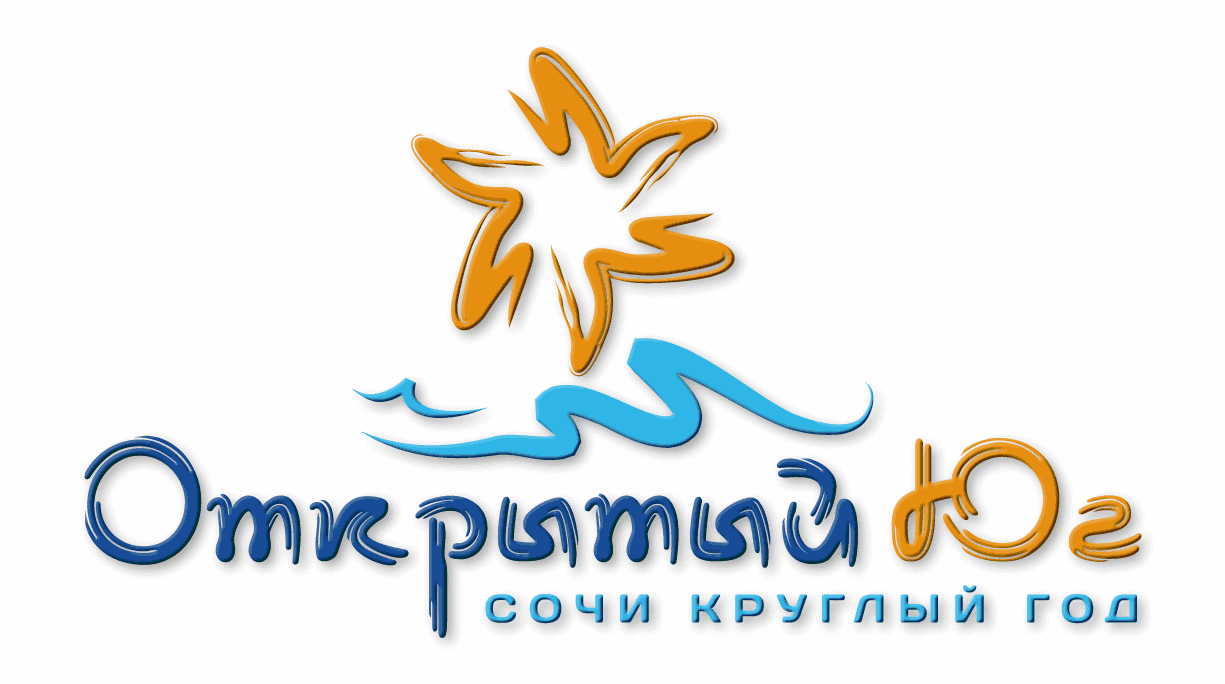                                   СЕЗОН 2019 – 2020                                СОЧИ, КРЫМ, КМВСанаторийКатегория номераЛечение без МацестыБассейнБассейнПериодЦена руб/чел/сутки2 чел. /1 чел.Покупая у нас, Вы экономите до:Бирюза2-х местный номер 1 категории «Плюс» корп. Черноморский+--01.10.19-31.10.191600/240025,2%/29,9% (2140 ₽/3425 ₽)Бирюза2-х местный номер 1 категории «Плюс» корп. Черноморский+--01.11.19-18.12.191400/220021,7% / 23,2% (1790 ₽/2865 ₽)Бирюза2-х местный номер 1 категории «Семейный» корп. Черноморский+--01.10.19-31.10.192000/300020% / 25% (2500 ₽/4000 ₽)Бирюза2-х местный номер 1 категории «Семейный» корп. Черноморский+--01.11.19-18.12.191600/255020% / 20%(2000 ₽ / 3200 ₽)Бирюза2-х местный номер 1 категории «Комфорт»корп. Бирюза +--01.10.19-31.10.191700/280025,7% / 23,6% (2290 ₽ / 3665 ₽)Бирюза2-х местный номер 1 категории «Комфорт»корп. Бирюза +--01.11.19-18.12.191500/245020,6%/ 19% (1890 ₽ / 3025 ₽)Бирюза2-х местный номер 1 категории «Семейный»корп. Бирюза+--01.10.19-31.10.192000/300024,2% / 28,9%(2640 ₽ / 4225 ₽)Бирюза2-х местный номер 1 категории «Семейный»корп. Бирюза+--01.11.19-18.12.191700/280022,3% / 20,1%(2190 ₽ / 3505 ₽)Бирюза2-х местный 2-х комнатный номер 1 категории «Семейный» корп. Бирюза+--01.10.19-31.10.192200/330022,5% / 27,3% (2840 ₽ / 4545 ₽)Бирюза2-х местный 2-х комнатный номер 1 категории «Семейный» корп. Бирюза+--01.11.19-18.12.191850/295019,1% /19,5% (2290 ₽ / 3665 ₽)Расчетный час: заезд в 09:00, выезд в 07:00 (завтрак в день выезда не предоставляется).  Питание 3-х разовое заказное меню. Размещение на доп. месте: Дети до 4-х лет без питания – бесплатно, с питанием 450 руб./сутки (оплата в кассу санатория); с 4-х лет и взрослые при размещении в номерах 1 категории «Плюс» и «Комфорт» 1100 руб./сутки, в «Семейных» номерах 1300 руб. в сутки. Минимальный срок бронирования 7 суток.Расчетный час: заезд в 09:00, выезд в 07:00 (завтрак в день выезда не предоставляется).  Питание 3-х разовое заказное меню. Размещение на доп. месте: Дети до 4-х лет без питания – бесплатно, с питанием 450 руб./сутки (оплата в кассу санатория); с 4-х лет и взрослые при размещении в номерах 1 категории «Плюс» и «Комфорт» 1100 руб./сутки, в «Семейных» номерах 1300 руб. в сутки. Минимальный срок бронирования 7 суток.Расчетный час: заезд в 09:00, выезд в 07:00 (завтрак в день выезда не предоставляется).  Питание 3-х разовое заказное меню. Размещение на доп. месте: Дети до 4-х лет без питания – бесплатно, с питанием 450 руб./сутки (оплата в кассу санатория); с 4-х лет и взрослые при размещении в номерах 1 категории «Плюс» и «Комфорт» 1100 руб./сутки, в «Семейных» номерах 1300 руб. в сутки. Минимальный срок бронирования 7 суток.Расчетный час: заезд в 09:00, выезд в 07:00 (завтрак в день выезда не предоставляется).  Питание 3-х разовое заказное меню. Размещение на доп. месте: Дети до 4-х лет без питания – бесплатно, с питанием 450 руб./сутки (оплата в кассу санатория); с 4-х лет и взрослые при размещении в номерах 1 категории «Плюс» и «Комфорт» 1100 руб./сутки, в «Семейных» номерах 1300 руб. в сутки. Минимальный срок бронирования 7 суток.Расчетный час: заезд в 09:00, выезд в 07:00 (завтрак в день выезда не предоставляется).  Питание 3-х разовое заказное меню. Размещение на доп. месте: Дети до 4-х лет без питания – бесплатно, с питанием 450 руб./сутки (оплата в кассу санатория); с 4-х лет и взрослые при размещении в номерах 1 категории «Плюс» и «Комфорт» 1100 руб./сутки, в «Семейных» номерах 1300 руб. в сутки. Минимальный срок бронирования 7 суток.Расчетный час: заезд в 09:00, выезд в 07:00 (завтрак в день выезда не предоставляется).  Питание 3-х разовое заказное меню. Размещение на доп. месте: Дети до 4-х лет без питания – бесплатно, с питанием 450 руб./сутки (оплата в кассу санатория); с 4-х лет и взрослые при размещении в номерах 1 категории «Плюс» и «Комфорт» 1100 руб./сутки, в «Семейных» номерах 1300 руб. в сутки. Минимальный срок бронирования 7 суток.Расчетный час: заезд в 09:00, выезд в 07:00 (завтрак в день выезда не предоставляется).  Питание 3-х разовое заказное меню. Размещение на доп. месте: Дети до 4-х лет без питания – бесплатно, с питанием 450 руб./сутки (оплата в кассу санатория); с 4-х лет и взрослые при размещении в номерах 1 категории «Плюс» и «Комфорт» 1100 руб./сутки, в «Семейных» номерах 1300 руб. в сутки. Минимальный срок бронирования 7 суток.Расчетный час: заезд в 09:00, выезд в 07:00 (завтрак в день выезда не предоставляется).  Питание 3-х разовое заказное меню. Размещение на доп. месте: Дети до 4-х лет без питания – бесплатно, с питанием 450 руб./сутки (оплата в кассу санатория); с 4-х лет и взрослые при размещении в номерах 1 категории «Плюс» и «Комфорт» 1100 руб./сутки, в «Семейных» номерах 1300 руб. в сутки. Минимальный срок бронирования 7 суток.Автомобилист2-х местный Стандарт +--20.09.19 – 30.09.191995/299037,6%/ 44,6% (3200 ₽/ 5400 ₽)Автомобилист2-х местный Стандарт +--01.10.19 - 31.10.191500/200031,8%/ 41% (2200 ₽/ 3400 ₽)Автомобилист2-х местный Стандарт +--01.11.19-14.11.191450/190019,4%/ 26,9% (1800 ₽/ 2600 ₽)Расчетный час: заезд с 14:00, выезд 12:00. Питание 3-х разовое «Шведский стол» или «Сет меню». Дети от 0 до 4-х лет принимаются бесплатно без предоставления места с питанием по рациону родителей. Размещение на дополнительном месте: дети с 4 до 9 лет 900 руб./сутки, с 9 лет и взрослые – 1200 руб. в сутки. Дети на лечение принимаются в 5-ти лет. Минимальный срок бронирования 7 суток. Расчетный час: заезд с 14:00, выезд 12:00. Питание 3-х разовое «Шведский стол» или «Сет меню». Дети от 0 до 4-х лет принимаются бесплатно без предоставления места с питанием по рациону родителей. Размещение на дополнительном месте: дети с 4 до 9 лет 900 руб./сутки, с 9 лет и взрослые – 1200 руб. в сутки. Дети на лечение принимаются в 5-ти лет. Минимальный срок бронирования 7 суток. Расчетный час: заезд с 14:00, выезд 12:00. Питание 3-х разовое «Шведский стол» или «Сет меню». Дети от 0 до 4-х лет принимаются бесплатно без предоставления места с питанием по рациону родителей. Размещение на дополнительном месте: дети с 4 до 9 лет 900 руб./сутки, с 9 лет и взрослые – 1200 руб. в сутки. Дети на лечение принимаются в 5-ти лет. Минимальный срок бронирования 7 суток. Расчетный час: заезд с 14:00, выезд 12:00. Питание 3-х разовое «Шведский стол» или «Сет меню». Дети от 0 до 4-х лет принимаются бесплатно без предоставления места с питанием по рациону родителей. Размещение на дополнительном месте: дети с 4 до 9 лет 900 руб./сутки, с 9 лет и взрослые – 1200 руб. в сутки. Дети на лечение принимаются в 5-ти лет. Минимальный срок бронирования 7 суток. Расчетный час: заезд с 14:00, выезд 12:00. Питание 3-х разовое «Шведский стол» или «Сет меню». Дети от 0 до 4-х лет принимаются бесплатно без предоставления места с питанием по рациону родителей. Размещение на дополнительном месте: дети с 4 до 9 лет 900 руб./сутки, с 9 лет и взрослые – 1200 руб. в сутки. Дети на лечение принимаются в 5-ти лет. Минимальный срок бронирования 7 суток. Расчетный час: заезд с 14:00, выезд 12:00. Питание 3-х разовое «Шведский стол» или «Сет меню». Дети от 0 до 4-х лет принимаются бесплатно без предоставления места с питанием по рациону родителей. Размещение на дополнительном месте: дети с 4 до 9 лет 900 руб./сутки, с 9 лет и взрослые – 1200 руб. в сутки. Дети на лечение принимаются в 5-ти лет. Минимальный срок бронирования 7 суток. Расчетный час: заезд с 14:00, выезд 12:00. Питание 3-х разовое «Шведский стол» или «Сет меню». Дети от 0 до 4-х лет принимаются бесплатно без предоставления места с питанием по рациону родителей. Размещение на дополнительном месте: дети с 4 до 9 лет 900 руб./сутки, с 9 лет и взрослые – 1200 руб. в сутки. Дети на лечение принимаются в 5-ти лет. Минимальный срок бронирования 7 суток. Расчетный час: заезд с 14:00, выезд 12:00. Питание 3-х разовое «Шведский стол» или «Сет меню». Дети от 0 до 4-х лет принимаются бесплатно без предоставления места с питанием по рациону родителей. Размещение на дополнительном месте: дети с 4 до 9 лет 900 руб./сутки, с 9 лет и взрослые – 1200 руб. в сутки. Дети на лечение принимаются в 5-ти лет. Минимальный срок бронирования 7 суток. МИСХОР, Ялта, Кореиз2-х местный Стандарт корп. Административный  +++01.10.19 - 31.10.191800/26005,2%/ 3,7% (1900 ₽/ 2700 ₽)МИСХОР, Ялта, Кореиз2-х местный Стандарт корп. Административный  +++01.11.19 - 30.04.201500/20006,2%/ 4,7% (1600 ₽/ 2100 ₽)МИСХОР, Ялта, Кореиз2-х местный Стандарт корп. 2  +++01.10.19 - 31.10.191900/28005%/ 3,4% (2000 ₽/ 2900 ₽)МИСХОР, Ялта, Кореиз2-х местный Стандарт корп. 2  +++01.11.19 - 30.04.201600/22005,8%/ 4,3% (1700 ₽/ 2300 ₽)ВНИМАНИЕ: заезд в санаторий возможен ТОЛЬКО при наличии ВАУЧЕРА ООО СКО «Курорты Юга»!Расчетный час: заезд с 12:00, выезд до 10:00. Питание 3-х разовое «Шведский стол». Дети от 0 до 4-х лет принимаются бесплатно без предоставления места с питанием по рациону родителей. Размещение на доп. месте в период с 01.10.19 по 31.10.19: дети с 4 до 12 лет 1200 руб./сутки, с 12 до 18 лет – 1300 руб. в сутки, с 18 лет 1500 руб./сутки. Размещение на доп. месте в период с 01.11.19 по 30.04.20: дети с 4 до 12 лет 1000 руб./сутки, с 12 до 18 лет – 1100 руб. в сутки, с 18 лет 1300 руб./сутки. Дети на лечение принимаются в 4-х лет. Минимальный срок бронирования 6 суток.  ВНИМАНИЕ: заезд в санаторий возможен ТОЛЬКО при наличии ВАУЧЕРА ООО СКО «Курорты Юга»!Расчетный час: заезд с 12:00, выезд до 10:00. Питание 3-х разовое «Шведский стол». Дети от 0 до 4-х лет принимаются бесплатно без предоставления места с питанием по рациону родителей. Размещение на доп. месте в период с 01.10.19 по 31.10.19: дети с 4 до 12 лет 1200 руб./сутки, с 12 до 18 лет – 1300 руб. в сутки, с 18 лет 1500 руб./сутки. Размещение на доп. месте в период с 01.11.19 по 30.04.20: дети с 4 до 12 лет 1000 руб./сутки, с 12 до 18 лет – 1100 руб. в сутки, с 18 лет 1300 руб./сутки. Дети на лечение принимаются в 4-х лет. Минимальный срок бронирования 6 суток.  ВНИМАНИЕ: заезд в санаторий возможен ТОЛЬКО при наличии ВАУЧЕРА ООО СКО «Курорты Юга»!Расчетный час: заезд с 12:00, выезд до 10:00. Питание 3-х разовое «Шведский стол». Дети от 0 до 4-х лет принимаются бесплатно без предоставления места с питанием по рациону родителей. Размещение на доп. месте в период с 01.10.19 по 31.10.19: дети с 4 до 12 лет 1200 руб./сутки, с 12 до 18 лет – 1300 руб. в сутки, с 18 лет 1500 руб./сутки. Размещение на доп. месте в период с 01.11.19 по 30.04.20: дети с 4 до 12 лет 1000 руб./сутки, с 12 до 18 лет – 1100 руб. в сутки, с 18 лет 1300 руб./сутки. Дети на лечение принимаются в 4-х лет. Минимальный срок бронирования 6 суток.  ВНИМАНИЕ: заезд в санаторий возможен ТОЛЬКО при наличии ВАУЧЕРА ООО СКО «Курорты Юга»!Расчетный час: заезд с 12:00, выезд до 10:00. Питание 3-х разовое «Шведский стол». Дети от 0 до 4-х лет принимаются бесплатно без предоставления места с питанием по рациону родителей. Размещение на доп. месте в период с 01.10.19 по 31.10.19: дети с 4 до 12 лет 1200 руб./сутки, с 12 до 18 лет – 1300 руб. в сутки, с 18 лет 1500 руб./сутки. Размещение на доп. месте в период с 01.11.19 по 30.04.20: дети с 4 до 12 лет 1000 руб./сутки, с 12 до 18 лет – 1100 руб. в сутки, с 18 лет 1300 руб./сутки. Дети на лечение принимаются в 4-х лет. Минимальный срок бронирования 6 суток.  ВНИМАНИЕ: заезд в санаторий возможен ТОЛЬКО при наличии ВАУЧЕРА ООО СКО «Курорты Юга»!Расчетный час: заезд с 12:00, выезд до 10:00. Питание 3-х разовое «Шведский стол». Дети от 0 до 4-х лет принимаются бесплатно без предоставления места с питанием по рациону родителей. Размещение на доп. месте в период с 01.10.19 по 31.10.19: дети с 4 до 12 лет 1200 руб./сутки, с 12 до 18 лет – 1300 руб. в сутки, с 18 лет 1500 руб./сутки. Размещение на доп. месте в период с 01.11.19 по 30.04.20: дети с 4 до 12 лет 1000 руб./сутки, с 12 до 18 лет – 1100 руб. в сутки, с 18 лет 1300 руб./сутки. Дети на лечение принимаются в 4-х лет. Минимальный срок бронирования 6 суток.  ВНИМАНИЕ: заезд в санаторий возможен ТОЛЬКО при наличии ВАУЧЕРА ООО СКО «Курорты Юга»!Расчетный час: заезд с 12:00, выезд до 10:00. Питание 3-х разовое «Шведский стол». Дети от 0 до 4-х лет принимаются бесплатно без предоставления места с питанием по рациону родителей. Размещение на доп. месте в период с 01.10.19 по 31.10.19: дети с 4 до 12 лет 1200 руб./сутки, с 12 до 18 лет – 1300 руб. в сутки, с 18 лет 1500 руб./сутки. Размещение на доп. месте в период с 01.11.19 по 30.04.20: дети с 4 до 12 лет 1000 руб./сутки, с 12 до 18 лет – 1100 руб. в сутки, с 18 лет 1300 руб./сутки. Дети на лечение принимаются в 4-х лет. Минимальный срок бронирования 6 суток.  ВНИМАНИЕ: заезд в санаторий возможен ТОЛЬКО при наличии ВАУЧЕРА ООО СКО «Курорты Юга»!Расчетный час: заезд с 12:00, выезд до 10:00. Питание 3-х разовое «Шведский стол». Дети от 0 до 4-х лет принимаются бесплатно без предоставления места с питанием по рациону родителей. Размещение на доп. месте в период с 01.10.19 по 31.10.19: дети с 4 до 12 лет 1200 руб./сутки, с 12 до 18 лет – 1300 руб. в сутки, с 18 лет 1500 руб./сутки. Размещение на доп. месте в период с 01.11.19 по 30.04.20: дети с 4 до 12 лет 1000 руб./сутки, с 12 до 18 лет – 1100 руб. в сутки, с 18 лет 1300 руб./сутки. Дети на лечение принимаются в 4-х лет. Минимальный срок бронирования 6 суток.  ВНИМАНИЕ: заезд в санаторий возможен ТОЛЬКО при наличии ВАУЧЕРА ООО СКО «Курорты Юга»!Расчетный час: заезд с 12:00, выезд до 10:00. Питание 3-х разовое «Шведский стол». Дети от 0 до 4-х лет принимаются бесплатно без предоставления места с питанием по рациону родителей. Размещение на доп. месте в период с 01.10.19 по 31.10.19: дети с 4 до 12 лет 1200 руб./сутки, с 12 до 18 лет – 1300 руб. в сутки, с 18 лет 1500 руб./сутки. Размещение на доп. месте в период с 01.11.19 по 30.04.20: дети с 4 до 12 лет 1000 руб./сутки, с 12 до 18 лет – 1100 руб. в сутки, с 18 лет 1300 руб./сутки. Дети на лечение принимаются в 4-х лет. Минимальный срок бронирования 6 суток.  Горный воздух2-х местный Стандарт, к. А, Б, В, Г  +++01.10.19 - 30.12.19,01.03.20 - 30.04.201580/237041-34% / 27-28% 
(2700-2400 ₽ / 3750-3300₽)Расчетный час: заезд в 12:00, выезд в 10:00. Питание: 3-х разовое «Заказное меню». Размещение на доп. месте: дети до 4-х лет без лечения и без питания – бесплатно (питание 500 руб./сутки оплата в кассу пансионата по приезду), дети с 4-х до 14 лет – 1000 руб. в сутки (без лечения), от 14 лет и взрослые – 1300 руб. (с лечением). ВНИМАНИЕ: в период выходных дней и календарных праздников лечение не оказывается. В период с 09.01.20 по 28.02.20 в пансионате проходит ежегодный косметический ремонт. Минимальный срок бронирования 5 суток.Расчетный час: заезд в 12:00, выезд в 10:00. Питание: 3-х разовое «Заказное меню». Размещение на доп. месте: дети до 4-х лет без лечения и без питания – бесплатно (питание 500 руб./сутки оплата в кассу пансионата по приезду), дети с 4-х до 14 лет – 1000 руб. в сутки (без лечения), от 14 лет и взрослые – 1300 руб. (с лечением). ВНИМАНИЕ: в период выходных дней и календарных праздников лечение не оказывается. В период с 09.01.20 по 28.02.20 в пансионате проходит ежегодный косметический ремонт. Минимальный срок бронирования 5 суток.Расчетный час: заезд в 12:00, выезд в 10:00. Питание: 3-х разовое «Заказное меню». Размещение на доп. месте: дети до 4-х лет без лечения и без питания – бесплатно (питание 500 руб./сутки оплата в кассу пансионата по приезду), дети с 4-х до 14 лет – 1000 руб. в сутки (без лечения), от 14 лет и взрослые – 1300 руб. (с лечением). ВНИМАНИЕ: в период выходных дней и календарных праздников лечение не оказывается. В период с 09.01.20 по 28.02.20 в пансионате проходит ежегодный косметический ремонт. Минимальный срок бронирования 5 суток.Расчетный час: заезд в 12:00, выезд в 10:00. Питание: 3-х разовое «Заказное меню». Размещение на доп. месте: дети до 4-х лет без лечения и без питания – бесплатно (питание 500 руб./сутки оплата в кассу пансионата по приезду), дети с 4-х до 14 лет – 1000 руб. в сутки (без лечения), от 14 лет и взрослые – 1300 руб. (с лечением). ВНИМАНИЕ: в период выходных дней и календарных праздников лечение не оказывается. В период с 09.01.20 по 28.02.20 в пансионате проходит ежегодный косметический ремонт. Минимальный срок бронирования 5 суток.Расчетный час: заезд в 12:00, выезд в 10:00. Питание: 3-х разовое «Заказное меню». Размещение на доп. месте: дети до 4-х лет без лечения и без питания – бесплатно (питание 500 руб./сутки оплата в кассу пансионата по приезду), дети с 4-х до 14 лет – 1000 руб. в сутки (без лечения), от 14 лет и взрослые – 1300 руб. (с лечением). ВНИМАНИЕ: в период выходных дней и календарных праздников лечение не оказывается. В период с 09.01.20 по 28.02.20 в пансионате проходит ежегодный косметический ремонт. Минимальный срок бронирования 5 суток.Расчетный час: заезд в 12:00, выезд в 10:00. Питание: 3-х разовое «Заказное меню». Размещение на доп. месте: дети до 4-х лет без лечения и без питания – бесплатно (питание 500 руб./сутки оплата в кассу пансионата по приезду), дети с 4-х до 14 лет – 1000 руб. в сутки (без лечения), от 14 лет и взрослые – 1300 руб. (с лечением). ВНИМАНИЕ: в период выходных дней и календарных праздников лечение не оказывается. В период с 09.01.20 по 28.02.20 в пансионате проходит ежегодный косметический ремонт. Минимальный срок бронирования 5 суток.Расчетный час: заезд в 12:00, выезд в 10:00. Питание: 3-х разовое «Заказное меню». Размещение на доп. месте: дети до 4-х лет без лечения и без питания – бесплатно (питание 500 руб./сутки оплата в кассу пансионата по приезду), дети с 4-х до 14 лет – 1000 руб. в сутки (без лечения), от 14 лет и взрослые – 1300 руб. (с лечением). ВНИМАНИЕ: в период выходных дней и календарных праздников лечение не оказывается. В период с 09.01.20 по 28.02.20 в пансионате проходит ежегодный косметический ремонт. Минимальный срок бронирования 5 суток.Расчетный час: заезд в 12:00, выезд в 10:00. Питание: 3-х разовое «Заказное меню». Размещение на доп. месте: дети до 4-х лет без лечения и без питания – бесплатно (питание 500 руб./сутки оплата в кассу пансионата по приезду), дети с 4-х до 14 лет – 1000 руб. в сутки (без лечения), от 14 лет и взрослые – 1300 руб. (с лечением). ВНИМАНИЕ: в период выходных дней и календарных праздников лечение не оказывается. В период с 09.01.20 по 28.02.20 в пансионате проходит ежегодный косметический ремонт. Минимальный срок бронирования 5 суток.Изумруд2-х местный 1-категории+++!  10.08.19-30.09.192150/285014%/28,7% (2500 ₽ / 4000 ₽)Изумруд2-х местный 1-категории+++01.10.19-31.10.191800/250044,6-7,6%/48,4-12,2% (3250-1950 ₽ / 4850-2850 ₽)Изумруд2-х местный 1-категории+++01.11.19-30.11.191750/240010,2%/15,7% (1950 ₽ / 2850 ₽)Изумруд2-х местный 1-категории+++01.12.19-30.12.191600/210017,9%/26,3% (1950 ₽ / 2850 ₽)Расчетный час: заезд в 12:00, выезд в 10:00. Питание: 3-х разовое «Шведский стол» или «Заказное меню». Размещение на доп. месте: дети от 2 до 10 лет – оплата 60%, с 10 лет и взрослые – оплата 80%, дети с 2 до 10 лет на основном месте – оплата 80% Дети принимаются от 2-х лет. Детям до 4-х лет санаторно-курортное лечение не назначается (только неотложная помощь по показаниям). Продажа ведется номерами и местами.  Мин. срок бронирования 5 суток, лечение назначается при сроке бронирования от 7 суток.Расчетный час: заезд в 12:00, выезд в 10:00. Питание: 3-х разовое «Шведский стол» или «Заказное меню». Размещение на доп. месте: дети от 2 до 10 лет – оплата 60%, с 10 лет и взрослые – оплата 80%, дети с 2 до 10 лет на основном месте – оплата 80% Дети принимаются от 2-х лет. Детям до 4-х лет санаторно-курортное лечение не назначается (только неотложная помощь по показаниям). Продажа ведется номерами и местами.  Мин. срок бронирования 5 суток, лечение назначается при сроке бронирования от 7 суток.Расчетный час: заезд в 12:00, выезд в 10:00. Питание: 3-х разовое «Шведский стол» или «Заказное меню». Размещение на доп. месте: дети от 2 до 10 лет – оплата 60%, с 10 лет и взрослые – оплата 80%, дети с 2 до 10 лет на основном месте – оплата 80% Дети принимаются от 2-х лет. Детям до 4-х лет санаторно-курортное лечение не назначается (только неотложная помощь по показаниям). Продажа ведется номерами и местами.  Мин. срок бронирования 5 суток, лечение назначается при сроке бронирования от 7 суток.Расчетный час: заезд в 12:00, выезд в 10:00. Питание: 3-х разовое «Шведский стол» или «Заказное меню». Размещение на доп. месте: дети от 2 до 10 лет – оплата 60%, с 10 лет и взрослые – оплата 80%, дети с 2 до 10 лет на основном месте – оплата 80% Дети принимаются от 2-х лет. Детям до 4-х лет санаторно-курортное лечение не назначается (только неотложная помощь по показаниям). Продажа ведется номерами и местами.  Мин. срок бронирования 5 суток, лечение назначается при сроке бронирования от 7 суток.Расчетный час: заезд в 12:00, выезд в 10:00. Питание: 3-х разовое «Шведский стол» или «Заказное меню». Размещение на доп. месте: дети от 2 до 10 лет – оплата 60%, с 10 лет и взрослые – оплата 80%, дети с 2 до 10 лет на основном месте – оплата 80% Дети принимаются от 2-х лет. Детям до 4-х лет санаторно-курортное лечение не назначается (только неотложная помощь по показаниям). Продажа ведется номерами и местами.  Мин. срок бронирования 5 суток, лечение назначается при сроке бронирования от 7 суток.Расчетный час: заезд в 12:00, выезд в 10:00. Питание: 3-х разовое «Шведский стол» или «Заказное меню». Размещение на доп. месте: дети от 2 до 10 лет – оплата 60%, с 10 лет и взрослые – оплата 80%, дети с 2 до 10 лет на основном месте – оплата 80% Дети принимаются от 2-х лет. Детям до 4-х лет санаторно-курортное лечение не назначается (только неотложная помощь по показаниям). Продажа ведется номерами и местами.  Мин. срок бронирования 5 суток, лечение назначается при сроке бронирования от 7 суток.Расчетный час: заезд в 12:00, выезд в 10:00. Питание: 3-х разовое «Шведский стол» или «Заказное меню». Размещение на доп. месте: дети от 2 до 10 лет – оплата 60%, с 10 лет и взрослые – оплата 80%, дети с 2 до 10 лет на основном месте – оплата 80% Дети принимаются от 2-х лет. Детям до 4-х лет санаторно-курортное лечение не назначается (только неотложная помощь по показаниям). Продажа ведется номерами и местами.  Мин. срок бронирования 5 суток, лечение назначается при сроке бронирования от 7 суток.Расчетный час: заезд в 12:00, выезд в 10:00. Питание: 3-х разовое «Шведский стол» или «Заказное меню». Размещение на доп. месте: дети от 2 до 10 лет – оплата 60%, с 10 лет и взрослые – оплата 80%, дети с 2 до 10 лет на основном месте – оплата 80% Дети принимаются от 2-х лет. Детям до 4-х лет санаторно-курортное лечение не назначается (только неотложная помощь по показаниям). Продажа ведется номерами и местами.  Мин. срок бронирования 5 суток, лечение назначается при сроке бронирования от 7 суток.Знание2-х местный номер «Стандарт» ТВИН/ДАБЛ+++01.11.19-30.11.191900/250036%/37% (3000 ₽ / 4000 ₽)Знание2-х местный номер «Стандарт» ТВИН/ДАБЛ+++01.12.19-29.12.191600/210046%/ 47% (3000 ₽ / 4000 ₽)Знание2-х местный номер «Стандарт ПК» +++01.11.19-30.11.192300/310034% (3500 ₽/4700 ₽)Знание2-х местный номер «Стандарт ПК» +++01.12.19-29.12.192100/280040% (3500 ₽/4700 ₽)Знание2-х местный 2-хкомнатный номер «Семейный» +++01.11.19-30.11.192300/415042,5%/20% (4000 ₽/5200 ₽)Знание2-х местный 2-хкомнатный номер «Семейный» +++01.12.19-29.12.192100/385047%/25,9% (4000 ₽ / 5200 ₽)Знание2-х местный 2-хкомнатный номер «Семейный» ПК+++01.11.19-30.11.193700/475017,7%/19% (4500 ₽ / 5900 ₽)Знание2-х местный 2-хкомнатный номер «Семейный» ПК+++01.12.19-29.12.193500/455022% (4500 ₽ / 5900 ₽)Расчетный час: заезд в 13:00, выезд в 11:00. Питание: 3-х разовое «Шведский стол». Дети до 4-х лет без места, без питания, без лечения– принимаются бесплатно. Размещение на доп. местах в период с 01.11.19 по 30.11.19: Стандарт: 4-13 лет 1350 р., с 14 лет 1700 р.; Семейный: 4-13 лет 1800 р., с 14 лет 2110 р.; Семейный ПК: 4-13 лет 1800 р., с 14 лет 2910 р.;Размещение на дополнительных местах в период с 01.12.19 по 29.12.19: Стандарт: 4-13 лет 1150 р., с 14 лет 1500 р.; Семейный: 4-13 лет 1600 р., с 14 лет 1950 р.; Семейный ПК: 4-13 лет 1600 р., с 14 лет 2750 р.; Доп. место в номере Стандарт ПК не предоставляется. Доп. место при одноместном размещении не предоставляется, оплата взимается как за 2-х местный номер. Минимальный срок бронирования от 7 суток! Расчетный час: заезд в 13:00, выезд в 11:00. Питание: 3-х разовое «Шведский стол». Дети до 4-х лет без места, без питания, без лечения– принимаются бесплатно. Размещение на доп. местах в период с 01.11.19 по 30.11.19: Стандарт: 4-13 лет 1350 р., с 14 лет 1700 р.; Семейный: 4-13 лет 1800 р., с 14 лет 2110 р.; Семейный ПК: 4-13 лет 1800 р., с 14 лет 2910 р.;Размещение на дополнительных местах в период с 01.12.19 по 29.12.19: Стандарт: 4-13 лет 1150 р., с 14 лет 1500 р.; Семейный: 4-13 лет 1600 р., с 14 лет 1950 р.; Семейный ПК: 4-13 лет 1600 р., с 14 лет 2750 р.; Доп. место в номере Стандарт ПК не предоставляется. Доп. место при одноместном размещении не предоставляется, оплата взимается как за 2-х местный номер. Минимальный срок бронирования от 7 суток! Расчетный час: заезд в 13:00, выезд в 11:00. Питание: 3-х разовое «Шведский стол». Дети до 4-х лет без места, без питания, без лечения– принимаются бесплатно. Размещение на доп. местах в период с 01.11.19 по 30.11.19: Стандарт: 4-13 лет 1350 р., с 14 лет 1700 р.; Семейный: 4-13 лет 1800 р., с 14 лет 2110 р.; Семейный ПК: 4-13 лет 1800 р., с 14 лет 2910 р.;Размещение на дополнительных местах в период с 01.12.19 по 29.12.19: Стандарт: 4-13 лет 1150 р., с 14 лет 1500 р.; Семейный: 4-13 лет 1600 р., с 14 лет 1950 р.; Семейный ПК: 4-13 лет 1600 р., с 14 лет 2750 р.; Доп. место в номере Стандарт ПК не предоставляется. Доп. место при одноместном размещении не предоставляется, оплата взимается как за 2-х местный номер. Минимальный срок бронирования от 7 суток! Расчетный час: заезд в 13:00, выезд в 11:00. Питание: 3-х разовое «Шведский стол». Дети до 4-х лет без места, без питания, без лечения– принимаются бесплатно. Размещение на доп. местах в период с 01.11.19 по 30.11.19: Стандарт: 4-13 лет 1350 р., с 14 лет 1700 р.; Семейный: 4-13 лет 1800 р., с 14 лет 2110 р.; Семейный ПК: 4-13 лет 1800 р., с 14 лет 2910 р.;Размещение на дополнительных местах в период с 01.12.19 по 29.12.19: Стандарт: 4-13 лет 1150 р., с 14 лет 1500 р.; Семейный: 4-13 лет 1600 р., с 14 лет 1950 р.; Семейный ПК: 4-13 лет 1600 р., с 14 лет 2750 р.; Доп. место в номере Стандарт ПК не предоставляется. Доп. место при одноместном размещении не предоставляется, оплата взимается как за 2-х местный номер. Минимальный срок бронирования от 7 суток! Расчетный час: заезд в 13:00, выезд в 11:00. Питание: 3-х разовое «Шведский стол». Дети до 4-х лет без места, без питания, без лечения– принимаются бесплатно. Размещение на доп. местах в период с 01.11.19 по 30.11.19: Стандарт: 4-13 лет 1350 р., с 14 лет 1700 р.; Семейный: 4-13 лет 1800 р., с 14 лет 2110 р.; Семейный ПК: 4-13 лет 1800 р., с 14 лет 2910 р.;Размещение на дополнительных местах в период с 01.12.19 по 29.12.19: Стандарт: 4-13 лет 1150 р., с 14 лет 1500 р.; Семейный: 4-13 лет 1600 р., с 14 лет 1950 р.; Семейный ПК: 4-13 лет 1600 р., с 14 лет 2750 р.; Доп. место в номере Стандарт ПК не предоставляется. Доп. место при одноместном размещении не предоставляется, оплата взимается как за 2-х местный номер. Минимальный срок бронирования от 7 суток! Расчетный час: заезд в 13:00, выезд в 11:00. Питание: 3-х разовое «Шведский стол». Дети до 4-х лет без места, без питания, без лечения– принимаются бесплатно. Размещение на доп. местах в период с 01.11.19 по 30.11.19: Стандарт: 4-13 лет 1350 р., с 14 лет 1700 р.; Семейный: 4-13 лет 1800 р., с 14 лет 2110 р.; Семейный ПК: 4-13 лет 1800 р., с 14 лет 2910 р.;Размещение на дополнительных местах в период с 01.12.19 по 29.12.19: Стандарт: 4-13 лет 1150 р., с 14 лет 1500 р.; Семейный: 4-13 лет 1600 р., с 14 лет 1950 р.; Семейный ПК: 4-13 лет 1600 р., с 14 лет 2750 р.; Доп. место в номере Стандарт ПК не предоставляется. Доп. место при одноместном размещении не предоставляется, оплата взимается как за 2-х местный номер. Минимальный срок бронирования от 7 суток! Расчетный час: заезд в 13:00, выезд в 11:00. Питание: 3-х разовое «Шведский стол». Дети до 4-х лет без места, без питания, без лечения– принимаются бесплатно. Размещение на доп. местах в период с 01.11.19 по 30.11.19: Стандарт: 4-13 лет 1350 р., с 14 лет 1700 р.; Семейный: 4-13 лет 1800 р., с 14 лет 2110 р.; Семейный ПК: 4-13 лет 1800 р., с 14 лет 2910 р.;Размещение на дополнительных местах в период с 01.12.19 по 29.12.19: Стандарт: 4-13 лет 1150 р., с 14 лет 1500 р.; Семейный: 4-13 лет 1600 р., с 14 лет 1950 р.; Семейный ПК: 4-13 лет 1600 р., с 14 лет 2750 р.; Доп. место в номере Стандарт ПК не предоставляется. Доп. место при одноместном размещении не предоставляется, оплата взимается как за 2-х местный номер. Минимальный срок бронирования от 7 суток! Расчетный час: заезд в 13:00, выезд в 11:00. Питание: 3-х разовое «Шведский стол». Дети до 4-х лет без места, без питания, без лечения– принимаются бесплатно. Размещение на доп. местах в период с 01.11.19 по 30.11.19: Стандарт: 4-13 лет 1350 р., с 14 лет 1700 р.; Семейный: 4-13 лет 1800 р., с 14 лет 2110 р.; Семейный ПК: 4-13 лет 1800 р., с 14 лет 2910 р.;Размещение на дополнительных местах в период с 01.12.19 по 29.12.19: Стандарт: 4-13 лет 1150 р., с 14 лет 1500 р.; Семейный: 4-13 лет 1600 р., с 14 лет 1950 р.; Семейный ПК: 4-13 лет 1600 р., с 14 лет 2750 р.; Доп. место в номере Стандарт ПК не предоставляется. Доп. место при одноместном размещении не предоставляется, оплата взимается как за 2-х местный номер. Минимальный срок бронирования от 7 суток! Шексна2-х местный Стандарт MINI без балкона+++21.09.19-31.10.191900/330049,7-25,2% / 50 – 25,7% (3780-2540 ₽ / 6615 4445 ₽)Шексна2-х местный Стандарт MINI без балкона+++01.11.19- 30.11.191660/290012,6 / 12,7% (1900 ₽ / 3325 ₽)Шексна2-х местный Стандарт MINI без балкона+++01.12.19-30.12.191600/285015,7 /14,2% (1900 ₽ / 3325 ₽)Шексна2-х местный Стандарт MAXI без балкона+++21.09.19-31.10.191960/340050,7-26% / 51-26,8% (3980-2650 ₽ /6965- 4637 ₽)Шексна2-х местный Стандарт MAXI без балкона+++01.11.19- 30.11.191720/300012,6 / 12,9% (1970 ₽ / 3447 ₽)Шексна2-х местный Стандарт MAXI без балкона+++01.12.19-30.12.191680/290014,7 / 15,8% (1970 ₽ / 3447 ₽)Шексна2-х местный Стандарт с балконом+++*21.09.19-31.10.192000/345053,4-27,2% / 54-28,3% (4300-2750 ₽ / 7252-4812 ₽)Шексна2-х местный Стандарт с балконом+++01.11.19- 30.11.191760/302012 / 13,7% (2000 ₽ / 3500 ₽)Шексна2-х местный Стандарт с балконом+++01.12.19-30.12.191700/295015 / 15,7% (2000 ₽ / 3500 ₽)Шексна3-х местный 1-ноком./4-х местный 2-х комн Стандарт с балконом+++*21.09.19-31.10.19200053,4-27,2% (4300 - 2750 ₽)Шексна3-х местный 1-ноком./4-х местный 2-х комн Стандарт с балконом+++01.11.19- 30.11.19176012% (2000 ₽)Шексна3-х местный 1-ноком./4-х местный 2-х комн Стандарт с балконом+++01.12.19-30.12.19170015% (2000 ₽)Шексна2-х местный Стандарт MAXI с балконом +++21.09.19-31.10.192200/370051-30% / 53-32,8% (4500-3150 ₽ /7875- 5512 ₽)Шексна2-х местный Стандарт MAXI с балконом +++01.11.19- 30.11.191960/320010,9 / 16,8% (2200 ₽ / 3850 ₽)Шексна2-х местный Стандарт MAXI с балконом +++01.12.19-30.12.191900/310013,6 / 19,4% (2200 ₽ / 3850 ₽)Расчетный час: заезд в 13:00, выезд 12:00. Питание 3-х разовое «Шведский стол» или «Заказное меню». Дети до 6-ти лет на доп. месте без лечения, с питанием - принимаются бесплатно. Размещение на дополнительном месте с 21.09 по 31.10: в номере Стандарт MINI: дети с 6-ти до 13 лет – 950 руб./сутки, с 13 лет и взрослые 1425 руб./сутки; в номере Стандарт MAXI без балкона: дети с 6-ти до 13 лет – 980 р./сутки, с 13 лет и взрослые 1470 р./сутки; в номерах Стандарт (2-х, 3-х и 4-х местный): дети с 6-ти до 13 лет – 1000 руб./сутки, с 13 лет и взрослые 1500 руб./сутки; в номере Стандарт MAXI с балконом: дети с 6-ти до 13 лет – 1100 р./сутки, с 13 лет и взрослые 1650 р./сутки;Размещение на дополнительном месте с 01.11 по 30.11: в номере Стандарт MINI: дети с 6-ти до 13 лет – 830 руб./сутки, с 13 лет и взрослые 1245 руб./сутки; в номере Стандарт MAXI без балкона: дети с 6-ти до 13 лет – 860 р./сутки, с 13 лет и взрослые 1290 р./сутки; в номере Стандарт (2-х, 3-х и 4-х местный): дети с 6-ти до 13 лет – 880 руб./сутки, с 13 лет и взрослые 1320 руб./сутки; в номере Стандарт MAXI с балконом: дети с 6-ти до 13 лет – 980 р./сутки, с 13 лет и взрослые 1470 р./сутки; Размещение на дополнительном месте с 01.12 по 29.12: в номере Стандарт MINI: дети с 6-ти до 13 лет – 800 руб./сутки, с 13 лет и взрослые 1200 руб./сутки; в номере Стандарт MAXI без балкона: дети с 6-ти до 13 лет – 840 р./сутки, с 13 лет и взрослые 1260 р./сутки; в номере Стандарт (2-х, 3-х и 4-х местный): дети с 6-ти до 13 лет – 850 руб./сутки, с 13 лет и взрослые 1275 руб./сутки; в номере Стандарт MAXI с балконом: дети с 6-ти до 13 лет – 950 р./сутки, с 13 лет и взрослые 1425 р./сутки; Минимальный срок бронирования 7 суток. Расчетный час: заезд в 13:00, выезд 12:00. Питание 3-х разовое «Шведский стол» или «Заказное меню». Дети до 6-ти лет на доп. месте без лечения, с питанием - принимаются бесплатно. Размещение на дополнительном месте с 21.09 по 31.10: в номере Стандарт MINI: дети с 6-ти до 13 лет – 950 руб./сутки, с 13 лет и взрослые 1425 руб./сутки; в номере Стандарт MAXI без балкона: дети с 6-ти до 13 лет – 980 р./сутки, с 13 лет и взрослые 1470 р./сутки; в номерах Стандарт (2-х, 3-х и 4-х местный): дети с 6-ти до 13 лет – 1000 руб./сутки, с 13 лет и взрослые 1500 руб./сутки; в номере Стандарт MAXI с балконом: дети с 6-ти до 13 лет – 1100 р./сутки, с 13 лет и взрослые 1650 р./сутки;Размещение на дополнительном месте с 01.11 по 30.11: в номере Стандарт MINI: дети с 6-ти до 13 лет – 830 руб./сутки, с 13 лет и взрослые 1245 руб./сутки; в номере Стандарт MAXI без балкона: дети с 6-ти до 13 лет – 860 р./сутки, с 13 лет и взрослые 1290 р./сутки; в номере Стандарт (2-х, 3-х и 4-х местный): дети с 6-ти до 13 лет – 880 руб./сутки, с 13 лет и взрослые 1320 руб./сутки; в номере Стандарт MAXI с балконом: дети с 6-ти до 13 лет – 980 р./сутки, с 13 лет и взрослые 1470 р./сутки; Размещение на дополнительном месте с 01.12 по 29.12: в номере Стандарт MINI: дети с 6-ти до 13 лет – 800 руб./сутки, с 13 лет и взрослые 1200 руб./сутки; в номере Стандарт MAXI без балкона: дети с 6-ти до 13 лет – 840 р./сутки, с 13 лет и взрослые 1260 р./сутки; в номере Стандарт (2-х, 3-х и 4-х местный): дети с 6-ти до 13 лет – 850 руб./сутки, с 13 лет и взрослые 1275 руб./сутки; в номере Стандарт MAXI с балконом: дети с 6-ти до 13 лет – 950 р./сутки, с 13 лет и взрослые 1425 р./сутки; Минимальный срок бронирования 7 суток. Расчетный час: заезд в 13:00, выезд 12:00. Питание 3-х разовое «Шведский стол» или «Заказное меню». Дети до 6-ти лет на доп. месте без лечения, с питанием - принимаются бесплатно. Размещение на дополнительном месте с 21.09 по 31.10: в номере Стандарт MINI: дети с 6-ти до 13 лет – 950 руб./сутки, с 13 лет и взрослые 1425 руб./сутки; в номере Стандарт MAXI без балкона: дети с 6-ти до 13 лет – 980 р./сутки, с 13 лет и взрослые 1470 р./сутки; в номерах Стандарт (2-х, 3-х и 4-х местный): дети с 6-ти до 13 лет – 1000 руб./сутки, с 13 лет и взрослые 1500 руб./сутки; в номере Стандарт MAXI с балконом: дети с 6-ти до 13 лет – 1100 р./сутки, с 13 лет и взрослые 1650 р./сутки;Размещение на дополнительном месте с 01.11 по 30.11: в номере Стандарт MINI: дети с 6-ти до 13 лет – 830 руб./сутки, с 13 лет и взрослые 1245 руб./сутки; в номере Стандарт MAXI без балкона: дети с 6-ти до 13 лет – 860 р./сутки, с 13 лет и взрослые 1290 р./сутки; в номере Стандарт (2-х, 3-х и 4-х местный): дети с 6-ти до 13 лет – 880 руб./сутки, с 13 лет и взрослые 1320 руб./сутки; в номере Стандарт MAXI с балконом: дети с 6-ти до 13 лет – 980 р./сутки, с 13 лет и взрослые 1470 р./сутки; Размещение на дополнительном месте с 01.12 по 29.12: в номере Стандарт MINI: дети с 6-ти до 13 лет – 800 руб./сутки, с 13 лет и взрослые 1200 руб./сутки; в номере Стандарт MAXI без балкона: дети с 6-ти до 13 лет – 840 р./сутки, с 13 лет и взрослые 1260 р./сутки; в номере Стандарт (2-х, 3-х и 4-х местный): дети с 6-ти до 13 лет – 850 руб./сутки, с 13 лет и взрослые 1275 руб./сутки; в номере Стандарт MAXI с балконом: дети с 6-ти до 13 лет – 950 р./сутки, с 13 лет и взрослые 1425 р./сутки; Минимальный срок бронирования 7 суток. Расчетный час: заезд в 13:00, выезд 12:00. Питание 3-х разовое «Шведский стол» или «Заказное меню». Дети до 6-ти лет на доп. месте без лечения, с питанием - принимаются бесплатно. Размещение на дополнительном месте с 21.09 по 31.10: в номере Стандарт MINI: дети с 6-ти до 13 лет – 950 руб./сутки, с 13 лет и взрослые 1425 руб./сутки; в номере Стандарт MAXI без балкона: дети с 6-ти до 13 лет – 980 р./сутки, с 13 лет и взрослые 1470 р./сутки; в номерах Стандарт (2-х, 3-х и 4-х местный): дети с 6-ти до 13 лет – 1000 руб./сутки, с 13 лет и взрослые 1500 руб./сутки; в номере Стандарт MAXI с балконом: дети с 6-ти до 13 лет – 1100 р./сутки, с 13 лет и взрослые 1650 р./сутки;Размещение на дополнительном месте с 01.11 по 30.11: в номере Стандарт MINI: дети с 6-ти до 13 лет – 830 руб./сутки, с 13 лет и взрослые 1245 руб./сутки; в номере Стандарт MAXI без балкона: дети с 6-ти до 13 лет – 860 р./сутки, с 13 лет и взрослые 1290 р./сутки; в номере Стандарт (2-х, 3-х и 4-х местный): дети с 6-ти до 13 лет – 880 руб./сутки, с 13 лет и взрослые 1320 руб./сутки; в номере Стандарт MAXI с балконом: дети с 6-ти до 13 лет – 980 р./сутки, с 13 лет и взрослые 1470 р./сутки; Размещение на дополнительном месте с 01.12 по 29.12: в номере Стандарт MINI: дети с 6-ти до 13 лет – 800 руб./сутки, с 13 лет и взрослые 1200 руб./сутки; в номере Стандарт MAXI без балкона: дети с 6-ти до 13 лет – 840 р./сутки, с 13 лет и взрослые 1260 р./сутки; в номере Стандарт (2-х, 3-х и 4-х местный): дети с 6-ти до 13 лет – 850 руб./сутки, с 13 лет и взрослые 1275 руб./сутки; в номере Стандарт MAXI с балконом: дети с 6-ти до 13 лет – 950 р./сутки, с 13 лет и взрослые 1425 р./сутки; Минимальный срок бронирования 7 суток. Расчетный час: заезд в 13:00, выезд 12:00. Питание 3-х разовое «Шведский стол» или «Заказное меню». Дети до 6-ти лет на доп. месте без лечения, с питанием - принимаются бесплатно. Размещение на дополнительном месте с 21.09 по 31.10: в номере Стандарт MINI: дети с 6-ти до 13 лет – 950 руб./сутки, с 13 лет и взрослые 1425 руб./сутки; в номере Стандарт MAXI без балкона: дети с 6-ти до 13 лет – 980 р./сутки, с 13 лет и взрослые 1470 р./сутки; в номерах Стандарт (2-х, 3-х и 4-х местный): дети с 6-ти до 13 лет – 1000 руб./сутки, с 13 лет и взрослые 1500 руб./сутки; в номере Стандарт MAXI с балконом: дети с 6-ти до 13 лет – 1100 р./сутки, с 13 лет и взрослые 1650 р./сутки;Размещение на дополнительном месте с 01.11 по 30.11: в номере Стандарт MINI: дети с 6-ти до 13 лет – 830 руб./сутки, с 13 лет и взрослые 1245 руб./сутки; в номере Стандарт MAXI без балкона: дети с 6-ти до 13 лет – 860 р./сутки, с 13 лет и взрослые 1290 р./сутки; в номере Стандарт (2-х, 3-х и 4-х местный): дети с 6-ти до 13 лет – 880 руб./сутки, с 13 лет и взрослые 1320 руб./сутки; в номере Стандарт MAXI с балконом: дети с 6-ти до 13 лет – 980 р./сутки, с 13 лет и взрослые 1470 р./сутки; Размещение на дополнительном месте с 01.12 по 29.12: в номере Стандарт MINI: дети с 6-ти до 13 лет – 800 руб./сутки, с 13 лет и взрослые 1200 руб./сутки; в номере Стандарт MAXI без балкона: дети с 6-ти до 13 лет – 840 р./сутки, с 13 лет и взрослые 1260 р./сутки; в номере Стандарт (2-х, 3-х и 4-х местный): дети с 6-ти до 13 лет – 850 руб./сутки, с 13 лет и взрослые 1275 руб./сутки; в номере Стандарт MAXI с балконом: дети с 6-ти до 13 лет – 950 р./сутки, с 13 лет и взрослые 1425 р./сутки; Минимальный срок бронирования 7 суток. Расчетный час: заезд в 13:00, выезд 12:00. Питание 3-х разовое «Шведский стол» или «Заказное меню». Дети до 6-ти лет на доп. месте без лечения, с питанием - принимаются бесплатно. Размещение на дополнительном месте с 21.09 по 31.10: в номере Стандарт MINI: дети с 6-ти до 13 лет – 950 руб./сутки, с 13 лет и взрослые 1425 руб./сутки; в номере Стандарт MAXI без балкона: дети с 6-ти до 13 лет – 980 р./сутки, с 13 лет и взрослые 1470 р./сутки; в номерах Стандарт (2-х, 3-х и 4-х местный): дети с 6-ти до 13 лет – 1000 руб./сутки, с 13 лет и взрослые 1500 руб./сутки; в номере Стандарт MAXI с балконом: дети с 6-ти до 13 лет – 1100 р./сутки, с 13 лет и взрослые 1650 р./сутки;Размещение на дополнительном месте с 01.11 по 30.11: в номере Стандарт MINI: дети с 6-ти до 13 лет – 830 руб./сутки, с 13 лет и взрослые 1245 руб./сутки; в номере Стандарт MAXI без балкона: дети с 6-ти до 13 лет – 860 р./сутки, с 13 лет и взрослые 1290 р./сутки; в номере Стандарт (2-х, 3-х и 4-х местный): дети с 6-ти до 13 лет – 880 руб./сутки, с 13 лет и взрослые 1320 руб./сутки; в номере Стандарт MAXI с балконом: дети с 6-ти до 13 лет – 980 р./сутки, с 13 лет и взрослые 1470 р./сутки; Размещение на дополнительном месте с 01.12 по 29.12: в номере Стандарт MINI: дети с 6-ти до 13 лет – 800 руб./сутки, с 13 лет и взрослые 1200 руб./сутки; в номере Стандарт MAXI без балкона: дети с 6-ти до 13 лет – 840 р./сутки, с 13 лет и взрослые 1260 р./сутки; в номере Стандарт (2-х, 3-х и 4-х местный): дети с 6-ти до 13 лет – 850 руб./сутки, с 13 лет и взрослые 1275 руб./сутки; в номере Стандарт MAXI с балконом: дети с 6-ти до 13 лет – 950 р./сутки, с 13 лет и взрослые 1425 р./сутки; Минимальный срок бронирования 7 суток. Расчетный час: заезд в 13:00, выезд 12:00. Питание 3-х разовое «Шведский стол» или «Заказное меню». Дети до 6-ти лет на доп. месте без лечения, с питанием - принимаются бесплатно. Размещение на дополнительном месте с 21.09 по 31.10: в номере Стандарт MINI: дети с 6-ти до 13 лет – 950 руб./сутки, с 13 лет и взрослые 1425 руб./сутки; в номере Стандарт MAXI без балкона: дети с 6-ти до 13 лет – 980 р./сутки, с 13 лет и взрослые 1470 р./сутки; в номерах Стандарт (2-х, 3-х и 4-х местный): дети с 6-ти до 13 лет – 1000 руб./сутки, с 13 лет и взрослые 1500 руб./сутки; в номере Стандарт MAXI с балконом: дети с 6-ти до 13 лет – 1100 р./сутки, с 13 лет и взрослые 1650 р./сутки;Размещение на дополнительном месте с 01.11 по 30.11: в номере Стандарт MINI: дети с 6-ти до 13 лет – 830 руб./сутки, с 13 лет и взрослые 1245 руб./сутки; в номере Стандарт MAXI без балкона: дети с 6-ти до 13 лет – 860 р./сутки, с 13 лет и взрослые 1290 р./сутки; в номере Стандарт (2-х, 3-х и 4-х местный): дети с 6-ти до 13 лет – 880 руб./сутки, с 13 лет и взрослые 1320 руб./сутки; в номере Стандарт MAXI с балконом: дети с 6-ти до 13 лет – 980 р./сутки, с 13 лет и взрослые 1470 р./сутки; Размещение на дополнительном месте с 01.12 по 29.12: в номере Стандарт MINI: дети с 6-ти до 13 лет – 800 руб./сутки, с 13 лет и взрослые 1200 руб./сутки; в номере Стандарт MAXI без балкона: дети с 6-ти до 13 лет – 840 р./сутки, с 13 лет и взрослые 1260 р./сутки; в номере Стандарт (2-х, 3-х и 4-х местный): дети с 6-ти до 13 лет – 850 руб./сутки, с 13 лет и взрослые 1275 руб./сутки; в номере Стандарт MAXI с балконом: дети с 6-ти до 13 лет – 950 р./сутки, с 13 лет и взрослые 1425 р./сутки; Минимальный срок бронирования 7 суток. Расчетный час: заезд в 13:00, выезд 12:00. Питание 3-х разовое «Шведский стол» или «Заказное меню». Дети до 6-ти лет на доп. месте без лечения, с питанием - принимаются бесплатно. Размещение на дополнительном месте с 21.09 по 31.10: в номере Стандарт MINI: дети с 6-ти до 13 лет – 950 руб./сутки, с 13 лет и взрослые 1425 руб./сутки; в номере Стандарт MAXI без балкона: дети с 6-ти до 13 лет – 980 р./сутки, с 13 лет и взрослые 1470 р./сутки; в номерах Стандарт (2-х, 3-х и 4-х местный): дети с 6-ти до 13 лет – 1000 руб./сутки, с 13 лет и взрослые 1500 руб./сутки; в номере Стандарт MAXI с балконом: дети с 6-ти до 13 лет – 1100 р./сутки, с 13 лет и взрослые 1650 р./сутки;Размещение на дополнительном месте с 01.11 по 30.11: в номере Стандарт MINI: дети с 6-ти до 13 лет – 830 руб./сутки, с 13 лет и взрослые 1245 руб./сутки; в номере Стандарт MAXI без балкона: дети с 6-ти до 13 лет – 860 р./сутки, с 13 лет и взрослые 1290 р./сутки; в номере Стандарт (2-х, 3-х и 4-х местный): дети с 6-ти до 13 лет – 880 руб./сутки, с 13 лет и взрослые 1320 руб./сутки; в номере Стандарт MAXI с балконом: дети с 6-ти до 13 лет – 980 р./сутки, с 13 лет и взрослые 1470 р./сутки; Размещение на дополнительном месте с 01.12 по 29.12: в номере Стандарт MINI: дети с 6-ти до 13 лет – 800 руб./сутки, с 13 лет и взрослые 1200 руб./сутки; в номере Стандарт MAXI без балкона: дети с 6-ти до 13 лет – 840 р./сутки, с 13 лет и взрослые 1260 р./сутки; в номере Стандарт (2-х, 3-х и 4-х местный): дети с 6-ти до 13 лет – 850 руб./сутки, с 13 лет и взрослые 1275 руб./сутки; в номере Стандарт MAXI с балконом: дети с 6-ти до 13 лет – 950 р./сутки, с 13 лет и взрослые 1425 р./сутки; Минимальный срок бронирования 7 суток. СССР2-х местный* / 1-но местныйстандарт без кондиционера+++01.09.19 - 30.09.192150/300028,3%/30% (3000 ₽/ 4300 ₽)СССР2-х местный* / 1-но местныйстандарт без кондиционера+++01.10.19 - 31.10.191750/235030%/33,8% (2500 ₽/ 3550 ₽)СССР2-х местный* / 1-но местныйстандарт без кондиционера+++01.11.19 - 29.12.191650/22005,7%/8,3% (1750 ₽/ 2400 ₽)СССР2-х местный* / 1-но местныйстандарт с кондиционером+++01.09.19 - 30.09.192250/310027,4%/29% (3100 ₽/ 4400 ₽)СССР2-х местный* / 1-но местныйстандарт с кондиционером+++01.10.19 - 31.10.191850/245028%/32,8%  (2600 ₽/ 3650 ₽)СССР2-х местный* / 1-но местныйстандарт с кондиционером+++01.11.19 - 29.12.191750/23005,4%/ 8% (1850 ₽/ 2500 ₽)Расчетный час в санатории: заезд в 12:00, выезд в 10:00 (последняя услуга в день выезда – завтрак). Питание 3-х разовое комплексное, порционное. Размещение на дополнительном месте: до 4-х лет без места, без питания (питание ребенка оплачивается в санатории 600 руб./сутки) — бесплатно, детская кроватка предоставляется по запросу, оплата 340 руб. в сутки; от 4-х до 13 лет – 60% от осн. места, с 13 лет – 80% от осн. места.  Размещение детей на основном месте от 4-х до 13 лет в 2-х местном номере — 90% от стоимости осн. места. Минимальный срок бронирования 10 суток.  Максимальный срок – 21 день.  На лечение принимаются отдыхающие в возрасте с 4-х до 80 лет! Медицинские процедуры назначаются при сроке бронирования от 10 суток. Расчетный час в санатории: заезд в 12:00, выезд в 10:00 (последняя услуга в день выезда – завтрак). Питание 3-х разовое комплексное, порционное. Размещение на дополнительном месте: до 4-х лет без места, без питания (питание ребенка оплачивается в санатории 600 руб./сутки) — бесплатно, детская кроватка предоставляется по запросу, оплата 340 руб. в сутки; от 4-х до 13 лет – 60% от осн. места, с 13 лет – 80% от осн. места.  Размещение детей на основном месте от 4-х до 13 лет в 2-х местном номере — 90% от стоимости осн. места. Минимальный срок бронирования 10 суток.  Максимальный срок – 21 день.  На лечение принимаются отдыхающие в возрасте с 4-х до 80 лет! Медицинские процедуры назначаются при сроке бронирования от 10 суток. Расчетный час в санатории: заезд в 12:00, выезд в 10:00 (последняя услуга в день выезда – завтрак). Питание 3-х разовое комплексное, порционное. Размещение на дополнительном месте: до 4-х лет без места, без питания (питание ребенка оплачивается в санатории 600 руб./сутки) — бесплатно, детская кроватка предоставляется по запросу, оплата 340 руб. в сутки; от 4-х до 13 лет – 60% от осн. места, с 13 лет – 80% от осн. места.  Размещение детей на основном месте от 4-х до 13 лет в 2-х местном номере — 90% от стоимости осн. места. Минимальный срок бронирования 10 суток.  Максимальный срок – 21 день.  На лечение принимаются отдыхающие в возрасте с 4-х до 80 лет! Медицинские процедуры назначаются при сроке бронирования от 10 суток. Расчетный час в санатории: заезд в 12:00, выезд в 10:00 (последняя услуга в день выезда – завтрак). Питание 3-х разовое комплексное, порционное. Размещение на дополнительном месте: до 4-х лет без места, без питания (питание ребенка оплачивается в санатории 600 руб./сутки) — бесплатно, детская кроватка предоставляется по запросу, оплата 340 руб. в сутки; от 4-х до 13 лет – 60% от осн. места, с 13 лет – 80% от осн. места.  Размещение детей на основном месте от 4-х до 13 лет в 2-х местном номере — 90% от стоимости осн. места. Минимальный срок бронирования 10 суток.  Максимальный срок – 21 день.  На лечение принимаются отдыхающие в возрасте с 4-х до 80 лет! Медицинские процедуры назначаются при сроке бронирования от 10 суток. Расчетный час в санатории: заезд в 12:00, выезд в 10:00 (последняя услуга в день выезда – завтрак). Питание 3-х разовое комплексное, порционное. Размещение на дополнительном месте: до 4-х лет без места, без питания (питание ребенка оплачивается в санатории 600 руб./сутки) — бесплатно, детская кроватка предоставляется по запросу, оплата 340 руб. в сутки; от 4-х до 13 лет – 60% от осн. места, с 13 лет – 80% от осн. места.  Размещение детей на основном месте от 4-х до 13 лет в 2-х местном номере — 90% от стоимости осн. места. Минимальный срок бронирования 10 суток.  Максимальный срок – 21 день.  На лечение принимаются отдыхающие в возрасте с 4-х до 80 лет! Медицинские процедуры назначаются при сроке бронирования от 10 суток. Расчетный час в санатории: заезд в 12:00, выезд в 10:00 (последняя услуга в день выезда – завтрак). Питание 3-х разовое комплексное, порционное. Размещение на дополнительном месте: до 4-х лет без места, без питания (питание ребенка оплачивается в санатории 600 руб./сутки) — бесплатно, детская кроватка предоставляется по запросу, оплата 340 руб. в сутки; от 4-х до 13 лет – 60% от осн. места, с 13 лет – 80% от осн. места.  Размещение детей на основном месте от 4-х до 13 лет в 2-х местном номере — 90% от стоимости осн. места. Минимальный срок бронирования 10 суток.  Максимальный срок – 21 день.  На лечение принимаются отдыхающие в возрасте с 4-х до 80 лет! Медицинские процедуры назначаются при сроке бронирования от 10 суток. Расчетный час в санатории: заезд в 12:00, выезд в 10:00 (последняя услуга в день выезда – завтрак). Питание 3-х разовое комплексное, порционное. Размещение на дополнительном месте: до 4-х лет без места, без питания (питание ребенка оплачивается в санатории 600 руб./сутки) — бесплатно, детская кроватка предоставляется по запросу, оплата 340 руб. в сутки; от 4-х до 13 лет – 60% от осн. места, с 13 лет – 80% от осн. места.  Размещение детей на основном месте от 4-х до 13 лет в 2-х местном номере — 90% от стоимости осн. места. Минимальный срок бронирования 10 суток.  Максимальный срок – 21 день.  На лечение принимаются отдыхающие в возрасте с 4-х до 80 лет! Медицинские процедуры назначаются при сроке бронирования от 10 суток. Расчетный час в санатории: заезд в 12:00, выезд в 10:00 (последняя услуга в день выезда – завтрак). Питание 3-х разовое комплексное, порционное. Размещение на дополнительном месте: до 4-х лет без места, без питания (питание ребенка оплачивается в санатории 600 руб./сутки) — бесплатно, детская кроватка предоставляется по запросу, оплата 340 руб. в сутки; от 4-х до 13 лет – 60% от осн. места, с 13 лет – 80% от осн. места.  Размещение детей на основном месте от 4-х до 13 лет в 2-х местном номере — 90% от стоимости осн. места. Минимальный срок бронирования 10 суток.  Максимальный срок – 21 день.  На лечение принимаются отдыхающие в возрасте с 4-х до 80 лет! Медицинские процедуры назначаются при сроке бронирования от 10 суток. Бургас2-х местный стандартный+++01.10.19-08.10.19,14.10.19-31.10.19200023% (2600 ₽)Бургас2-х местный стандартный+++01.11.19-10.01.20165023,2% (2150 ₽)Бургас1-но местный стандартный+++01.10.19-08.10.19,14.10.19-31.10.19220020% (2750 ₽)Бургас1-но местный стандартный+++01.11.19-10.01.20185019,5% (2300 ₽)БургасСтудия, однокомнатный2-х местный номер+++01.10.19-06.10.19,14.10.19-31.10.19230024,5% (3050 ₽)БургасСтудия, однокомнатный2-х местный номер+++01.11.19-10.01.20195020,4% (2450 ₽)Бургас2-х местный 2-х комнатный Люкс+++01.10.19-06.10.19,14.10.19-31.10.19250023% (3250 ₽)Бургас2-х местный 2-х комнатный Люкс+++01.11.19-10.01.20220016,9% (2650 ₽)Расчетный час 12:00. Питание 3-х разовое «Шведский стол». Размещение на доп. месте для всех категорий номеров: с 2 до 12 лет — 1100 руб. с лечением; от 12 лет и старше — 1400 руб. с лечением.  Ребенок до 12 лет на осн. месте в стандартном 2х местном номере — 1300 руб. с лечением. Лечение оказывается из расчета 250 руб. в сутки. Лечение детям оказывается в возрасте от 5 лет.  Мин. срок бронирования 7 суток с лечением, от 3-х суток без лечения.Расчетный час 12:00. Питание 3-х разовое «Шведский стол». Размещение на доп. месте для всех категорий номеров: с 2 до 12 лет — 1100 руб. с лечением; от 12 лет и старше — 1400 руб. с лечением.  Ребенок до 12 лет на осн. месте в стандартном 2х местном номере — 1300 руб. с лечением. Лечение оказывается из расчета 250 руб. в сутки. Лечение детям оказывается в возрасте от 5 лет.  Мин. срок бронирования 7 суток с лечением, от 3-х суток без лечения.Расчетный час 12:00. Питание 3-х разовое «Шведский стол». Размещение на доп. месте для всех категорий номеров: с 2 до 12 лет — 1100 руб. с лечением; от 12 лет и старше — 1400 руб. с лечением.  Ребенок до 12 лет на осн. месте в стандартном 2х местном номере — 1300 руб. с лечением. Лечение оказывается из расчета 250 руб. в сутки. Лечение детям оказывается в возрасте от 5 лет.  Мин. срок бронирования 7 суток с лечением, от 3-х суток без лечения.Расчетный час 12:00. Питание 3-х разовое «Шведский стол». Размещение на доп. месте для всех категорий номеров: с 2 до 12 лет — 1100 руб. с лечением; от 12 лет и старше — 1400 руб. с лечением.  Ребенок до 12 лет на осн. месте в стандартном 2х местном номере — 1300 руб. с лечением. Лечение оказывается из расчета 250 руб. в сутки. Лечение детям оказывается в возрасте от 5 лет.  Мин. срок бронирования 7 суток с лечением, от 3-х суток без лечения.Расчетный час 12:00. Питание 3-х разовое «Шведский стол». Размещение на доп. месте для всех категорий номеров: с 2 до 12 лет — 1100 руб. с лечением; от 12 лет и старше — 1400 руб. с лечением.  Ребенок до 12 лет на осн. месте в стандартном 2х местном номере — 1300 руб. с лечением. Лечение оказывается из расчета 250 руб. в сутки. Лечение детям оказывается в возрасте от 5 лет.  Мин. срок бронирования 7 суток с лечением, от 3-х суток без лечения.Расчетный час 12:00. Питание 3-х разовое «Шведский стол». Размещение на доп. месте для всех категорий номеров: с 2 до 12 лет — 1100 руб. с лечением; от 12 лет и старше — 1400 руб. с лечением.  Ребенок до 12 лет на осн. месте в стандартном 2х местном номере — 1300 руб. с лечением. Лечение оказывается из расчета 250 руб. в сутки. Лечение детям оказывается в возрасте от 5 лет.  Мин. срок бронирования 7 суток с лечением, от 3-х суток без лечения.Расчетный час 12:00. Питание 3-х разовое «Шведский стол». Размещение на доп. месте для всех категорий номеров: с 2 до 12 лет — 1100 руб. с лечением; от 12 лет и старше — 1400 руб. с лечением.  Ребенок до 12 лет на осн. месте в стандартном 2х местном номере — 1300 руб. с лечением. Лечение оказывается из расчета 250 руб. в сутки. Лечение детям оказывается в возрасте от 5 лет.  Мин. срок бронирования 7 суток с лечением, от 3-х суток без лечения.Расчетный час 12:00. Питание 3-х разовое «Шведский стол». Размещение на доп. месте для всех категорий номеров: с 2 до 12 лет — 1100 руб. с лечением; от 12 лет и старше — 1400 руб. с лечением.  Ребенок до 12 лет на осн. месте в стандартном 2х местном номере — 1300 руб. с лечением. Лечение оказывается из расчета 250 руб. в сутки. Лечение детям оказывается в возрасте от 5 лет.  Мин. срок бронирования 7 суток с лечением, от 3-х суток без лечения.ДЮЛЬБЕРЯлта, КореизСтандарт, корпус 2   +++01.10.19 - 31.10.192300/32004,1%/3% (2400 ₽/3300 ₽)ДЮЛЬБЕРЯлта, КореизСтандарт, корпус 2   +++01.11.19 – 29.04.201700/20005,5%/4,7% (1800₽/2100₽)Расчетный час 10:00, заезда в 12:00, выезд в 10:00. Питание: 3-х разовое «порционное» либо «Шведский стол». Дети от 0 до 4-х лет принимаются бесплатно без предоставления места с питанием по рациону родителей. Дети на лечение принимаются в 4-х лет.Размещение на доп. месте в период с 01.10.19 по 31.10.19: дети с 4 до 12 лет 1500 руб./сутки, с 12 до 18 лет – 1700 руб. в сутки, с 18 лет 1900 руб./сутки. Размещение на доп. месте в период с 01.11.19 по 30.04.20: дети с 4 до 12 лет 1200 руб./сутки, с 12 до 18 лет – 1400 руб. в сутки, с 18 лет 1500 руб./сутки. Минимальный срок бронирования 5 суток.  Расчетный час 10:00, заезда в 12:00, выезд в 10:00. Питание: 3-х разовое «порционное» либо «Шведский стол». Дети от 0 до 4-х лет принимаются бесплатно без предоставления места с питанием по рациону родителей. Дети на лечение принимаются в 4-х лет.Размещение на доп. месте в период с 01.10.19 по 31.10.19: дети с 4 до 12 лет 1500 руб./сутки, с 12 до 18 лет – 1700 руб. в сутки, с 18 лет 1900 руб./сутки. Размещение на доп. месте в период с 01.11.19 по 30.04.20: дети с 4 до 12 лет 1200 руб./сутки, с 12 до 18 лет – 1400 руб. в сутки, с 18 лет 1500 руб./сутки. Минимальный срок бронирования 5 суток.  Расчетный час 10:00, заезда в 12:00, выезд в 10:00. Питание: 3-х разовое «порционное» либо «Шведский стол». Дети от 0 до 4-х лет принимаются бесплатно без предоставления места с питанием по рациону родителей. Дети на лечение принимаются в 4-х лет.Размещение на доп. месте в период с 01.10.19 по 31.10.19: дети с 4 до 12 лет 1500 руб./сутки, с 12 до 18 лет – 1700 руб. в сутки, с 18 лет 1900 руб./сутки. Размещение на доп. месте в период с 01.11.19 по 30.04.20: дети с 4 до 12 лет 1200 руб./сутки, с 12 до 18 лет – 1400 руб. в сутки, с 18 лет 1500 руб./сутки. Минимальный срок бронирования 5 суток.  Расчетный час 10:00, заезда в 12:00, выезд в 10:00. Питание: 3-х разовое «порционное» либо «Шведский стол». Дети от 0 до 4-х лет принимаются бесплатно без предоставления места с питанием по рациону родителей. Дети на лечение принимаются в 4-х лет.Размещение на доп. месте в период с 01.10.19 по 31.10.19: дети с 4 до 12 лет 1500 руб./сутки, с 12 до 18 лет – 1700 руб. в сутки, с 18 лет 1900 руб./сутки. Размещение на доп. месте в период с 01.11.19 по 30.04.20: дети с 4 до 12 лет 1200 руб./сутки, с 12 до 18 лет – 1400 руб. в сутки, с 18 лет 1500 руб./сутки. Минимальный срок бронирования 5 суток.  Расчетный час 10:00, заезда в 12:00, выезд в 10:00. Питание: 3-х разовое «порционное» либо «Шведский стол». Дети от 0 до 4-х лет принимаются бесплатно без предоставления места с питанием по рациону родителей. Дети на лечение принимаются в 4-х лет.Размещение на доп. месте в период с 01.10.19 по 31.10.19: дети с 4 до 12 лет 1500 руб./сутки, с 12 до 18 лет – 1700 руб. в сутки, с 18 лет 1900 руб./сутки. Размещение на доп. месте в период с 01.11.19 по 30.04.20: дети с 4 до 12 лет 1200 руб./сутки, с 12 до 18 лет – 1400 руб. в сутки, с 18 лет 1500 руб./сутки. Минимальный срок бронирования 5 суток.  Расчетный час 10:00, заезда в 12:00, выезд в 10:00. Питание: 3-х разовое «порционное» либо «Шведский стол». Дети от 0 до 4-х лет принимаются бесплатно без предоставления места с питанием по рациону родителей. Дети на лечение принимаются в 4-х лет.Размещение на доп. месте в период с 01.10.19 по 31.10.19: дети с 4 до 12 лет 1500 руб./сутки, с 12 до 18 лет – 1700 руб. в сутки, с 18 лет 1900 руб./сутки. Размещение на доп. месте в период с 01.11.19 по 30.04.20: дети с 4 до 12 лет 1200 руб./сутки, с 12 до 18 лет – 1400 руб. в сутки, с 18 лет 1500 руб./сутки. Минимальный срок бронирования 5 суток.  Расчетный час 10:00, заезда в 12:00, выезд в 10:00. Питание: 3-х разовое «порционное» либо «Шведский стол». Дети от 0 до 4-х лет принимаются бесплатно без предоставления места с питанием по рациону родителей. Дети на лечение принимаются в 4-х лет.Размещение на доп. месте в период с 01.10.19 по 31.10.19: дети с 4 до 12 лет 1500 руб./сутки, с 12 до 18 лет – 1700 руб. в сутки, с 18 лет 1900 руб./сутки. Размещение на доп. месте в период с 01.11.19 по 30.04.20: дети с 4 до 12 лет 1200 руб./сутки, с 12 до 18 лет – 1400 руб. в сутки, с 18 лет 1500 руб./сутки. Минимальный срок бронирования 5 суток.  Расчетный час 10:00, заезда в 12:00, выезд в 10:00. Питание: 3-х разовое «порционное» либо «Шведский стол». Дети от 0 до 4-х лет принимаются бесплатно без предоставления места с питанием по рациону родителей. Дети на лечение принимаются в 4-х лет.Размещение на доп. месте в период с 01.10.19 по 31.10.19: дети с 4 до 12 лет 1500 руб./сутки, с 12 до 18 лет – 1700 руб. в сутки, с 18 лет 1900 руб./сутки. Размещение на доп. месте в период с 01.11.19 по 30.04.20: дети с 4 до 12 лет 1200 руб./сутки, с 12 до 18 лет – 1400 руб. в сутки, с 18 лет 1500 руб./сутки. Минимальный срок бронирования 5 суток.  АЙ-ПЕТРИЯлта, КореизСтандарт, корпус 11   +++01.10.19 - 31.10.192300/30004,1%/3% (2400 ₽/3300 ₽)АЙ-ПЕТРИЯлта, КореизСтандарт, корпус 11   +++01.11.19 – 29.04.201700/20005,5%/4,7% (1800₽/2100₽)Расчетный час: заезд в 13:00, выезд в 11:00. Питание: 3-х разовое «порционное» либо «Шведский стол». Дети от 0 до 4-х лет принимаются бесплатно без предоставления места с питанием по рациону родителей. Дети на лечение принимаются в 4-х лет.Размещение на доп. месте в период с 01.10.19 по 31.10.19: дети с 4 до 12 лет 1700 руб./сутки, с 12 до 18 лет – 1900 руб. в сутки, с 18 лет 2000 руб./сутки. Размещение на доп. месте в период с 01.11.19 по 30.04.20: дети с 4 до 12 лет 1300 руб./сутки, с 12 до 18 лет – 1400 руб. в сутки, с 18 лет 1500 руб./сутки. Минимальный срок бронирования 6 суток.  Расчетный час: заезд в 13:00, выезд в 11:00. Питание: 3-х разовое «порционное» либо «Шведский стол». Дети от 0 до 4-х лет принимаются бесплатно без предоставления места с питанием по рациону родителей. Дети на лечение принимаются в 4-х лет.Размещение на доп. месте в период с 01.10.19 по 31.10.19: дети с 4 до 12 лет 1700 руб./сутки, с 12 до 18 лет – 1900 руб. в сутки, с 18 лет 2000 руб./сутки. Размещение на доп. месте в период с 01.11.19 по 30.04.20: дети с 4 до 12 лет 1300 руб./сутки, с 12 до 18 лет – 1400 руб. в сутки, с 18 лет 1500 руб./сутки. Минимальный срок бронирования 6 суток.  Расчетный час: заезд в 13:00, выезд в 11:00. Питание: 3-х разовое «порционное» либо «Шведский стол». Дети от 0 до 4-х лет принимаются бесплатно без предоставления места с питанием по рациону родителей. Дети на лечение принимаются в 4-х лет.Размещение на доп. месте в период с 01.10.19 по 31.10.19: дети с 4 до 12 лет 1700 руб./сутки, с 12 до 18 лет – 1900 руб. в сутки, с 18 лет 2000 руб./сутки. Размещение на доп. месте в период с 01.11.19 по 30.04.20: дети с 4 до 12 лет 1300 руб./сутки, с 12 до 18 лет – 1400 руб. в сутки, с 18 лет 1500 руб./сутки. Минимальный срок бронирования 6 суток.  Расчетный час: заезд в 13:00, выезд в 11:00. Питание: 3-х разовое «порционное» либо «Шведский стол». Дети от 0 до 4-х лет принимаются бесплатно без предоставления места с питанием по рациону родителей. Дети на лечение принимаются в 4-х лет.Размещение на доп. месте в период с 01.10.19 по 31.10.19: дети с 4 до 12 лет 1700 руб./сутки, с 12 до 18 лет – 1900 руб. в сутки, с 18 лет 2000 руб./сутки. Размещение на доп. месте в период с 01.11.19 по 30.04.20: дети с 4 до 12 лет 1300 руб./сутки, с 12 до 18 лет – 1400 руб. в сутки, с 18 лет 1500 руб./сутки. Минимальный срок бронирования 6 суток.  Расчетный час: заезд в 13:00, выезд в 11:00. Питание: 3-х разовое «порционное» либо «Шведский стол». Дети от 0 до 4-х лет принимаются бесплатно без предоставления места с питанием по рациону родителей. Дети на лечение принимаются в 4-х лет.Размещение на доп. месте в период с 01.10.19 по 31.10.19: дети с 4 до 12 лет 1700 руб./сутки, с 12 до 18 лет – 1900 руб. в сутки, с 18 лет 2000 руб./сутки. Размещение на доп. месте в период с 01.11.19 по 30.04.20: дети с 4 до 12 лет 1300 руб./сутки, с 12 до 18 лет – 1400 руб. в сутки, с 18 лет 1500 руб./сутки. Минимальный срок бронирования 6 суток.  Расчетный час: заезд в 13:00, выезд в 11:00. Питание: 3-х разовое «порционное» либо «Шведский стол». Дети от 0 до 4-х лет принимаются бесплатно без предоставления места с питанием по рациону родителей. Дети на лечение принимаются в 4-х лет.Размещение на доп. месте в период с 01.10.19 по 31.10.19: дети с 4 до 12 лет 1700 руб./сутки, с 12 до 18 лет – 1900 руб. в сутки, с 18 лет 2000 руб./сутки. Размещение на доп. месте в период с 01.11.19 по 30.04.20: дети с 4 до 12 лет 1300 руб./сутки, с 12 до 18 лет – 1400 руб. в сутки, с 18 лет 1500 руб./сутки. Минимальный срок бронирования 6 суток.  Расчетный час: заезд в 13:00, выезд в 11:00. Питание: 3-х разовое «порционное» либо «Шведский стол». Дети от 0 до 4-х лет принимаются бесплатно без предоставления места с питанием по рациону родителей. Дети на лечение принимаются в 4-х лет.Размещение на доп. месте в период с 01.10.19 по 31.10.19: дети с 4 до 12 лет 1700 руб./сутки, с 12 до 18 лет – 1900 руб. в сутки, с 18 лет 2000 руб./сутки. Размещение на доп. месте в период с 01.11.19 по 30.04.20: дети с 4 до 12 лет 1300 руб./сутки, с 12 до 18 лет – 1400 руб. в сутки, с 18 лет 1500 руб./сутки. Минимальный срок бронирования 6 суток.  Расчетный час: заезд в 13:00, выезд в 11:00. Питание: 3-х разовое «порционное» либо «Шведский стол». Дети от 0 до 4-х лет принимаются бесплатно без предоставления места с питанием по рациону родителей. Дети на лечение принимаются в 4-х лет.Размещение на доп. месте в период с 01.10.19 по 31.10.19: дети с 4 до 12 лет 1700 руб./сутки, с 12 до 18 лет – 1900 руб. в сутки, с 18 лет 2000 руб./сутки. Размещение на доп. месте в период с 01.11.19 по 30.04.20: дети с 4 до 12 лет 1300 руб./сутки, с 12 до 18 лет – 1400 руб. в сутки, с 18 лет 1500 руб./сутки. Минимальный срок бронирования 6 суток.  Орбита -12-х местный номер «Стандарт» / 1-но местный «Стандарт»*   +++01.11.19 - 31.12.191710/2200*10% (1900 ₽)Расчетный час 08:00. Питание: 3-х разовое «Заказное меню».  Дети до 4-х лет не принимаются. Размещение на доп. месте в 2-х местном номере: 4-14 лет – 1110 р./сутки, с 15 лет – 1285 р./сутки. Основное место 4-14 лет – 1455 р./сутки. Медицинские процедуры (без Мацесты) назначаются при сроке бронирования от 10 дней из расчета: 250 руб./сутки для взрослых и 200 руб. /сутки для детей.Расчетный час 08:00. Питание: 3-х разовое «Заказное меню».  Дети до 4-х лет не принимаются. Размещение на доп. месте в 2-х местном номере: 4-14 лет – 1110 р./сутки, с 15 лет – 1285 р./сутки. Основное место 4-14 лет – 1455 р./сутки. Медицинские процедуры (без Мацесты) назначаются при сроке бронирования от 10 дней из расчета: 250 руб./сутки для взрослых и 200 руб. /сутки для детей.Расчетный час 08:00. Питание: 3-х разовое «Заказное меню».  Дети до 4-х лет не принимаются. Размещение на доп. месте в 2-х местном номере: 4-14 лет – 1110 р./сутки, с 15 лет – 1285 р./сутки. Основное место 4-14 лет – 1455 р./сутки. Медицинские процедуры (без Мацесты) назначаются при сроке бронирования от 10 дней из расчета: 250 руб./сутки для взрослых и 200 руб. /сутки для детей.Расчетный час 08:00. Питание: 3-х разовое «Заказное меню».  Дети до 4-х лет не принимаются. Размещение на доп. месте в 2-х местном номере: 4-14 лет – 1110 р./сутки, с 15 лет – 1285 р./сутки. Основное место 4-14 лет – 1455 р./сутки. Медицинские процедуры (без Мацесты) назначаются при сроке бронирования от 10 дней из расчета: 250 руб./сутки для взрослых и 200 руб. /сутки для детей.Расчетный час 08:00. Питание: 3-х разовое «Заказное меню».  Дети до 4-х лет не принимаются. Размещение на доп. месте в 2-х местном номере: 4-14 лет – 1110 р./сутки, с 15 лет – 1285 р./сутки. Основное место 4-14 лет – 1455 р./сутки. Медицинские процедуры (без Мацесты) назначаются при сроке бронирования от 10 дней из расчета: 250 руб./сутки для взрослых и 200 руб. /сутки для детей.Расчетный час 08:00. Питание: 3-х разовое «Заказное меню».  Дети до 4-х лет не принимаются. Размещение на доп. месте в 2-х местном номере: 4-14 лет – 1110 р./сутки, с 15 лет – 1285 р./сутки. Основное место 4-14 лет – 1455 р./сутки. Медицинские процедуры (без Мацесты) назначаются при сроке бронирования от 10 дней из расчета: 250 руб./сутки для взрослых и 200 руб. /сутки для детей.Расчетный час 08:00. Питание: 3-х разовое «Заказное меню».  Дети до 4-х лет не принимаются. Размещение на доп. месте в 2-х местном номере: 4-14 лет – 1110 р./сутки, с 15 лет – 1285 р./сутки. Основное место 4-14 лет – 1455 р./сутки. Медицинские процедуры (без Мацесты) назначаются при сроке бронирования от 10 дней из расчета: 250 руб./сутки для взрослых и 200 руб. /сутки для детей.Расчетный час 08:00. Питание: 3-х разовое «Заказное меню».  Дети до 4-х лет не принимаются. Размещение на доп. месте в 2-х местном номере: 4-14 лет – 1110 р./сутки, с 15 лет – 1285 р./сутки. Основное место 4-14 лет – 1455 р./сутки. Медицинские процедуры (без Мацесты) назначаются при сроке бронирования от 10 дней из расчета: 250 руб./сутки для взрослых и 200 руб. /сутки для детей.Светлана2-х местный Стандарт +--16.10.19-31.10.192000/300023%/20% (2600 ₽/3750 ₽)Светлана2-х местный Стандарт, Категория В, 4 этаж +--01.11.19-30.12.19,04.01.20-30.04.201750/22302,7%/7% (1800 ₽/ 2400 ₽)Светлана2-х местный Стандарт Категория А, 5-8 этаж+--01.11.19-30.12.19,04.01.20-30.04.201830/23007,5%/8% (1980 ₽/ 2500 ₽)Расчетный час 08:00. Питание 3-х разовое «Шведский стол. Дети на лечение принимаются с 6-ти лет при наличии справки об эпидокружении и прививках. Размещение на дополнительном месте: Дети 0-2 года без предоставления места – принимаются бесплатно, Дети 3-5 лет без предоставления места, с питанием – 800 руб./сутки, Дети 6-13 лет - 1500 руб./сутки, дети 14-17 лет – 100% оплата. Дополнительные места взрослым с 18 лет не предоставляются. Минимальный срок бронирования 5 суток. Расчетный час 08:00. Питание 3-х разовое «Шведский стол. Дети на лечение принимаются с 6-ти лет при наличии справки об эпидокружении и прививках. Размещение на дополнительном месте: Дети 0-2 года без предоставления места – принимаются бесплатно, Дети 3-5 лет без предоставления места, с питанием – 800 руб./сутки, Дети 6-13 лет - 1500 руб./сутки, дети 14-17 лет – 100% оплата. Дополнительные места взрослым с 18 лет не предоставляются. Минимальный срок бронирования 5 суток. Расчетный час 08:00. Питание 3-х разовое «Шведский стол. Дети на лечение принимаются с 6-ти лет при наличии справки об эпидокружении и прививках. Размещение на дополнительном месте: Дети 0-2 года без предоставления места – принимаются бесплатно, Дети 3-5 лет без предоставления места, с питанием – 800 руб./сутки, Дети 6-13 лет - 1500 руб./сутки, дети 14-17 лет – 100% оплата. Дополнительные места взрослым с 18 лет не предоставляются. Минимальный срок бронирования 5 суток. Расчетный час 08:00. Питание 3-х разовое «Шведский стол. Дети на лечение принимаются с 6-ти лет при наличии справки об эпидокружении и прививках. Размещение на дополнительном месте: Дети 0-2 года без предоставления места – принимаются бесплатно, Дети 3-5 лет без предоставления места, с питанием – 800 руб./сутки, Дети 6-13 лет - 1500 руб./сутки, дети 14-17 лет – 100% оплата. Дополнительные места взрослым с 18 лет не предоставляются. Минимальный срок бронирования 5 суток. Расчетный час 08:00. Питание 3-х разовое «Шведский стол. Дети на лечение принимаются с 6-ти лет при наличии справки об эпидокружении и прививках. Размещение на дополнительном месте: Дети 0-2 года без предоставления места – принимаются бесплатно, Дети 3-5 лет без предоставления места, с питанием – 800 руб./сутки, Дети 6-13 лет - 1500 руб./сутки, дети 14-17 лет – 100% оплата. Дополнительные места взрослым с 18 лет не предоставляются. Минимальный срок бронирования 5 суток. Расчетный час 08:00. Питание 3-х разовое «Шведский стол. Дети на лечение принимаются с 6-ти лет при наличии справки об эпидокружении и прививках. Размещение на дополнительном месте: Дети 0-2 года без предоставления места – принимаются бесплатно, Дети 3-5 лет без предоставления места, с питанием – 800 руб./сутки, Дети 6-13 лет - 1500 руб./сутки, дети 14-17 лет – 100% оплата. Дополнительные места взрослым с 18 лет не предоставляются. Минимальный срок бронирования 5 суток. Расчетный час 08:00. Питание 3-х разовое «Шведский стол. Дети на лечение принимаются с 6-ти лет при наличии справки об эпидокружении и прививках. Размещение на дополнительном месте: Дети 0-2 года без предоставления места – принимаются бесплатно, Дети 3-5 лет без предоставления места, с питанием – 800 руб./сутки, Дети 6-13 лет - 1500 руб./сутки, дети 14-17 лет – 100% оплата. Дополнительные места взрослым с 18 лет не предоставляются. Минимальный срок бронирования 5 суток. Расчетный час 08:00. Питание 3-х разовое «Шведский стол. Дети на лечение принимаются с 6-ти лет при наличии справки об эпидокружении и прививках. Размещение на дополнительном месте: Дети 0-2 года без предоставления места – принимаются бесплатно, Дети 3-5 лет без предоставления места, с питанием – 800 руб./сутки, Дети 6-13 лет - 1500 руб./сутки, дети 14-17 лет – 100% оплата. Дополнительные места взрослым с 18 лет не предоставляются. Минимальный срок бронирования 5 суток. Коралл(«Адлеркурорт»)2-х местный 1 категории+--15.10.19 - 28.12.191750/2600  23%/23% (2300 ₽ / 3400 ₽)Коралл(«Адлеркурорт»)2-х местная Студия+--15.10.19 - 28.12.192500/410013%/4%  (2900 ₽ / 4300 ₽)Коралл(«Адлеркурорт»)2-х местный 2-комн Люкс +--15.10.19 - 28.12.192500/41007%/2,3% (2700 ₽ / 4200 ₽)Расчетный час – 12:00. Питание 3-х разовое «Шведский стол». Дети в возрасте до 4-х лет принимаются бесплатно, без предоставления места и без лечения. Дети на лечение принимаются с 4-х лет при наличии справки об эпидокружении и прививках. Размещение на дополнительном месте с 4-х лет и старше: 2-х местный — 1250 рублей в сутки; «Студия» и «Люкс» - 1750 рублей в сутки. Размещении на основном месте детей с 4-х до 14 лет: 2-х местный — 1420 рублей в сутки, «Студия» и «Люкс» - 2100 рублей в сутки. Минимальный срок бронирования 10 суток. Расчетный час – 12:00. Питание 3-х разовое «Шведский стол». Дети в возрасте до 4-х лет принимаются бесплатно, без предоставления места и без лечения. Дети на лечение принимаются с 4-х лет при наличии справки об эпидокружении и прививках. Размещение на дополнительном месте с 4-х лет и старше: 2-х местный — 1250 рублей в сутки; «Студия» и «Люкс» - 1750 рублей в сутки. Размещении на основном месте детей с 4-х до 14 лет: 2-х местный — 1420 рублей в сутки, «Студия» и «Люкс» - 2100 рублей в сутки. Минимальный срок бронирования 10 суток. Расчетный час – 12:00. Питание 3-х разовое «Шведский стол». Дети в возрасте до 4-х лет принимаются бесплатно, без предоставления места и без лечения. Дети на лечение принимаются с 4-х лет при наличии справки об эпидокружении и прививках. Размещение на дополнительном месте с 4-х лет и старше: 2-х местный — 1250 рублей в сутки; «Студия» и «Люкс» - 1750 рублей в сутки. Размещении на основном месте детей с 4-х до 14 лет: 2-х местный — 1420 рублей в сутки, «Студия» и «Люкс» - 2100 рублей в сутки. Минимальный срок бронирования 10 суток. Расчетный час – 12:00. Питание 3-х разовое «Шведский стол». Дети в возрасте до 4-х лет принимаются бесплатно, без предоставления места и без лечения. Дети на лечение принимаются с 4-х лет при наличии справки об эпидокружении и прививках. Размещение на дополнительном месте с 4-х лет и старше: 2-х местный — 1250 рублей в сутки; «Студия» и «Люкс» - 1750 рублей в сутки. Размещении на основном месте детей с 4-х до 14 лет: 2-х местный — 1420 рублей в сутки, «Студия» и «Люкс» - 2100 рублей в сутки. Минимальный срок бронирования 10 суток. Расчетный час – 12:00. Питание 3-х разовое «Шведский стол». Дети в возрасте до 4-х лет принимаются бесплатно, без предоставления места и без лечения. Дети на лечение принимаются с 4-х лет при наличии справки об эпидокружении и прививках. Размещение на дополнительном месте с 4-х лет и старше: 2-х местный — 1250 рублей в сутки; «Студия» и «Люкс» - 1750 рублей в сутки. Размещении на основном месте детей с 4-х до 14 лет: 2-х местный — 1420 рублей в сутки, «Студия» и «Люкс» - 2100 рублей в сутки. Минимальный срок бронирования 10 суток. Расчетный час – 12:00. Питание 3-х разовое «Шведский стол». Дети в возрасте до 4-х лет принимаются бесплатно, без предоставления места и без лечения. Дети на лечение принимаются с 4-х лет при наличии справки об эпидокружении и прививках. Размещение на дополнительном месте с 4-х лет и старше: 2-х местный — 1250 рублей в сутки; «Студия» и «Люкс» - 1750 рублей в сутки. Размещении на основном месте детей с 4-х до 14 лет: 2-х местный — 1420 рублей в сутки, «Студия» и «Люкс» - 2100 рублей в сутки. Минимальный срок бронирования 10 суток. Расчетный час – 12:00. Питание 3-х разовое «Шведский стол». Дети в возрасте до 4-х лет принимаются бесплатно, без предоставления места и без лечения. Дети на лечение принимаются с 4-х лет при наличии справки об эпидокружении и прививках. Размещение на дополнительном месте с 4-х лет и старше: 2-х местный — 1250 рублей в сутки; «Студия» и «Люкс» - 1750 рублей в сутки. Размещении на основном месте детей с 4-х до 14 лет: 2-х местный — 1420 рублей в сутки, «Студия» и «Люкс» - 2100 рублей в сутки. Минимальный срок бронирования 10 суток. Расчетный час – 12:00. Питание 3-х разовое «Шведский стол». Дети в возрасте до 4-х лет принимаются бесплатно, без предоставления места и без лечения. Дети на лечение принимаются с 4-х лет при наличии справки об эпидокружении и прививках. Размещение на дополнительном месте с 4-х лет и старше: 2-х местный — 1250 рублей в сутки; «Студия» и «Люкс» - 1750 рублей в сутки. Размещении на основном месте детей с 4-х до 14 лет: 2-х местный — 1420 рублей в сутки, «Студия» и «Люкс» - 2100 рублей в сутки. Минимальный срок бронирования 10 суток. Аквалоо2-х местный Стандарт 2 чел. / 1 чел+++01.10.19 – 10.11.192200/352027,8%/34% (3050 ₽/5337 ₽)Аквалоо2-х местный Стандарт 2 чел. / 1 чел+++11.11.19 – 29.12.191800/288029,4%/35,4% (2550₽ /4462₽)Аквалоо2-х местный Комфорт 2 чел. / 1 чел+++01.10.19 – 10.11.192600/416028,7%/34,8% (3650₽/ 6387₽)Аквалоо2-х местный Комфорт 2 чел. / 1 чел+++11.11.19 – 29.12.191950/312038%/43,4% (3150 ₽/5512₽)Расчетный час-12:00. Питание 3-х разовое «Шведский стол».  Дети принимаются от 3-х лет. Размещение на дополнительном месте: дети с 3-х лет и взрослые – 70% от стоимости основного. Продажа ведется только номерами. Минимальный срок бронирования 7 суток. Внимание: в АКВАЛОО действует обязательная депозитная система 3000 руб. на номер.  Расчетный час-12:00. Питание 3-х разовое «Шведский стол».  Дети принимаются от 3-х лет. Размещение на дополнительном месте: дети с 3-х лет и взрослые – 70% от стоимости основного. Продажа ведется только номерами. Минимальный срок бронирования 7 суток. Внимание: в АКВАЛОО действует обязательная депозитная система 3000 руб. на номер.  Расчетный час-12:00. Питание 3-х разовое «Шведский стол».  Дети принимаются от 3-х лет. Размещение на дополнительном месте: дети с 3-х лет и взрослые – 70% от стоимости основного. Продажа ведется только номерами. Минимальный срок бронирования 7 суток. Внимание: в АКВАЛОО действует обязательная депозитная система 3000 руб. на номер.  Расчетный час-12:00. Питание 3-х разовое «Шведский стол».  Дети принимаются от 3-х лет. Размещение на дополнительном месте: дети с 3-х лет и взрослые – 70% от стоимости основного. Продажа ведется только номерами. Минимальный срок бронирования 7 суток. Внимание: в АКВАЛОО действует обязательная депозитная система 3000 руб. на номер.  Расчетный час-12:00. Питание 3-х разовое «Шведский стол».  Дети принимаются от 3-х лет. Размещение на дополнительном месте: дети с 3-х лет и взрослые – 70% от стоимости основного. Продажа ведется только номерами. Минимальный срок бронирования 7 суток. Внимание: в АКВАЛОО действует обязательная депозитная система 3000 руб. на номер.  Расчетный час-12:00. Питание 3-х разовое «Шведский стол».  Дети принимаются от 3-х лет. Размещение на дополнительном месте: дети с 3-х лет и взрослые – 70% от стоимости основного. Продажа ведется только номерами. Минимальный срок бронирования 7 суток. Внимание: в АКВАЛОО действует обязательная депозитная система 3000 руб. на номер.  Расчетный час-12:00. Питание 3-х разовое «Шведский стол».  Дети принимаются от 3-х лет. Размещение на дополнительном месте: дети с 3-х лет и взрослые – 70% от стоимости основного. Продажа ведется только номерами. Минимальный срок бронирования 7 суток. Внимание: в АКВАЛОО действует обязательная депозитная система 3000 руб. на номер.  Расчетный час-12:00. Питание 3-х разовое «Шведский стол».  Дети принимаются от 3-х лет. Размещение на дополнительном месте: дети с 3-х лет и взрослые – 70% от стоимости основного. Продажа ведется только номерами. Минимальный срок бронирования 7 суток. Внимание: в АКВАЛОО действует обязательная депозитная система 3000 руб. на номер.  Фрегат2-х местный 1 категории+--20.09.19 - 30.09.192150/305025,8%/20% (2900 ₽/3820 ₽)Фрегат2-х местный 1 категории+--01.10.19 - 24.10.192000/290027%/19,6% (2750 ₽/3610 ₽)Фрегат2-х местный 1 категории+--25.10.19 - 30.04.201750/230022,2%/22% (2250 ₽/2950 ₽)Фрегат2-х местный 1 категории+--01.05.20 - 14.05.201850/2400Фрегат2-х местный 1 категории+--15.05.20 - 04.06.202050/2700Фрегат2-х местный номер «Комфорт»+--20.09.19 - 30.09.192450/335025,7%/23% (3300 ₽/4380 ₽)Фрегат2-х местный номер «Комфорт»+--01.10.19 - 24.10.192300/320026,9%/23% (3150 ₽/4170 ₽)Фрегат2-х местный номер «Комфорт»+--25.10.19 - 30.04.202040/270020%/19,8% (2550 ₽/3370 ₽)Фрегат2-х местный номер «Комфорт»+--01.05.20 - 14.05.202140/2800Фрегат2-х местный номер «Комфорт»+--15.05.20 - 04.06.202350/3055Фрегат2-х местный «Джуниор Сюит»+--20.09.19 - 30.09.192850/395020,8%/22% (3600 ₽/5100 ₽)Фрегат2-х местный «Джуниор Сюит»+--01.10.19 - 24.10.192700/375021,7%/23% (3450 ₽/4875 ₽)Фрегат2-х местный «Джуниор Сюит»+--25.10.19 - 30.04.202600/334011,8%/20% (2950 ₽/4175 ₽)Фрегат2-х местный «Джуниор Сюит»+--01.05.20 - 14.05.202700/3750Фрегат2-х местный «Джуниор Сюит»+--15.05.20 - 04.06.202750/3850Расчетный час: заезд с 13:00, выезд до 12:00. Питание: 3х разовое по системе «шведский стол» или комплексное меню.  Размещение детей от 3 до 14 лет на основном месте 80% от стоимости путевки взрослого. Размещение на дополнительном месте в % от стоимости основного места: дети до 3-х лет бесплатно без предоставления места; от 3-х до 7 лет: без предоставления места - 35%, с предоставлением места 50%; от 7 до 14 лет – 60%, от 14 лет и взрослые – 80%. Лечение (без Мацесты) оказывается из расчета 400 руб. в сутки ТОЛЬКО при наличии санаторно-курортной карты. Дети на лечение принимаются с 5-ти лет при наличии справки об эпидокружении и прививках. Пансионат "Фрегат" не принимает гостей старше 75 лет. Внимание: при заезде в пансионат взимается депозит в сумме 3000 (три тысячи) рублей. Минимальный срок бронирования 7 суток.Расчетный час: заезд с 13:00, выезд до 12:00. Питание: 3х разовое по системе «шведский стол» или комплексное меню.  Размещение детей от 3 до 14 лет на основном месте 80% от стоимости путевки взрослого. Размещение на дополнительном месте в % от стоимости основного места: дети до 3-х лет бесплатно без предоставления места; от 3-х до 7 лет: без предоставления места - 35%, с предоставлением места 50%; от 7 до 14 лет – 60%, от 14 лет и взрослые – 80%. Лечение (без Мацесты) оказывается из расчета 400 руб. в сутки ТОЛЬКО при наличии санаторно-курортной карты. Дети на лечение принимаются с 5-ти лет при наличии справки об эпидокружении и прививках. Пансионат "Фрегат" не принимает гостей старше 75 лет. Внимание: при заезде в пансионат взимается депозит в сумме 3000 (три тысячи) рублей. Минимальный срок бронирования 7 суток.Расчетный час: заезд с 13:00, выезд до 12:00. Питание: 3х разовое по системе «шведский стол» или комплексное меню.  Размещение детей от 3 до 14 лет на основном месте 80% от стоимости путевки взрослого. Размещение на дополнительном месте в % от стоимости основного места: дети до 3-х лет бесплатно без предоставления места; от 3-х до 7 лет: без предоставления места - 35%, с предоставлением места 50%; от 7 до 14 лет – 60%, от 14 лет и взрослые – 80%. Лечение (без Мацесты) оказывается из расчета 400 руб. в сутки ТОЛЬКО при наличии санаторно-курортной карты. Дети на лечение принимаются с 5-ти лет при наличии справки об эпидокружении и прививках. Пансионат "Фрегат" не принимает гостей старше 75 лет. Внимание: при заезде в пансионат взимается депозит в сумме 3000 (три тысячи) рублей. Минимальный срок бронирования 7 суток.Расчетный час: заезд с 13:00, выезд до 12:00. Питание: 3х разовое по системе «шведский стол» или комплексное меню.  Размещение детей от 3 до 14 лет на основном месте 80% от стоимости путевки взрослого. Размещение на дополнительном месте в % от стоимости основного места: дети до 3-х лет бесплатно без предоставления места; от 3-х до 7 лет: без предоставления места - 35%, с предоставлением места 50%; от 7 до 14 лет – 60%, от 14 лет и взрослые – 80%. Лечение (без Мацесты) оказывается из расчета 400 руб. в сутки ТОЛЬКО при наличии санаторно-курортной карты. Дети на лечение принимаются с 5-ти лет при наличии справки об эпидокружении и прививках. Пансионат "Фрегат" не принимает гостей старше 75 лет. Внимание: при заезде в пансионат взимается депозит в сумме 3000 (три тысячи) рублей. Минимальный срок бронирования 7 суток.Расчетный час: заезд с 13:00, выезд до 12:00. Питание: 3х разовое по системе «шведский стол» или комплексное меню.  Размещение детей от 3 до 14 лет на основном месте 80% от стоимости путевки взрослого. Размещение на дополнительном месте в % от стоимости основного места: дети до 3-х лет бесплатно без предоставления места; от 3-х до 7 лет: без предоставления места - 35%, с предоставлением места 50%; от 7 до 14 лет – 60%, от 14 лет и взрослые – 80%. Лечение (без Мацесты) оказывается из расчета 400 руб. в сутки ТОЛЬКО при наличии санаторно-курортной карты. Дети на лечение принимаются с 5-ти лет при наличии справки об эпидокружении и прививках. Пансионат "Фрегат" не принимает гостей старше 75 лет. Внимание: при заезде в пансионат взимается депозит в сумме 3000 (три тысячи) рублей. Минимальный срок бронирования 7 суток.Расчетный час: заезд с 13:00, выезд до 12:00. Питание: 3х разовое по системе «шведский стол» или комплексное меню.  Размещение детей от 3 до 14 лет на основном месте 80% от стоимости путевки взрослого. Размещение на дополнительном месте в % от стоимости основного места: дети до 3-х лет бесплатно без предоставления места; от 3-х до 7 лет: без предоставления места - 35%, с предоставлением места 50%; от 7 до 14 лет – 60%, от 14 лет и взрослые – 80%. Лечение (без Мацесты) оказывается из расчета 400 руб. в сутки ТОЛЬКО при наличии санаторно-курортной карты. Дети на лечение принимаются с 5-ти лет при наличии справки об эпидокружении и прививках. Пансионат "Фрегат" не принимает гостей старше 75 лет. Внимание: при заезде в пансионат взимается депозит в сумме 3000 (три тысячи) рублей. Минимальный срок бронирования 7 суток.Расчетный час: заезд с 13:00, выезд до 12:00. Питание: 3х разовое по системе «шведский стол» или комплексное меню.  Размещение детей от 3 до 14 лет на основном месте 80% от стоимости путевки взрослого. Размещение на дополнительном месте в % от стоимости основного места: дети до 3-х лет бесплатно без предоставления места; от 3-х до 7 лет: без предоставления места - 35%, с предоставлением места 50%; от 7 до 14 лет – 60%, от 14 лет и взрослые – 80%. Лечение (без Мацесты) оказывается из расчета 400 руб. в сутки ТОЛЬКО при наличии санаторно-курортной карты. Дети на лечение принимаются с 5-ти лет при наличии справки об эпидокружении и прививках. Пансионат "Фрегат" не принимает гостей старше 75 лет. Внимание: при заезде в пансионат взимается депозит в сумме 3000 (три тысячи) рублей. Минимальный срок бронирования 7 суток.Расчетный час: заезд с 13:00, выезд до 12:00. Питание: 3х разовое по системе «шведский стол» или комплексное меню.  Размещение детей от 3 до 14 лет на основном месте 80% от стоимости путевки взрослого. Размещение на дополнительном месте в % от стоимости основного места: дети до 3-х лет бесплатно без предоставления места; от 3-х до 7 лет: без предоставления места - 35%, с предоставлением места 50%; от 7 до 14 лет – 60%, от 14 лет и взрослые – 80%. Лечение (без Мацесты) оказывается из расчета 400 руб. в сутки ТОЛЬКО при наличии санаторно-курортной карты. Дети на лечение принимаются с 5-ти лет при наличии справки об эпидокружении и прививках. Пансионат "Фрегат" не принимает гостей старше 75 лет. Внимание: при заезде в пансионат взимается депозит в сумме 3000 (три тысячи) рублей. Минимальный срок бронирования 7 суток.Золотой колос2-х местный СтандартКорпус 6+--01.10.19-31.10.19195062,5% (5200 ₽)Золотой колос2-х местный СтандартКорпус 6+--01.11.19-27.12.19185043,9% (3300 ₽)Золотой колос2-х местный Стандарт Улучшенный Корпус 5+--01.10.19-31.10.19220069,8% (7300 ₽)Золотой колос2-х местный Стандарт Улучшенный Корпус 5+--01.11.19-27.12.19195057,6% (4600 ₽)Золотой колос1-но местный Стандарт Улучшенный Корпус 5+--01.10.19-31.10.19230063,4% (6300 ₽)Золотой колос1-но местный Стандарт Улучшенный Корпус 5+--01.11.19-27.12.19210053,3% (4500 ₽)Расчетный час: заезд в 12:00, выезд в 10:00. Питание 3-х разовое «Шведский стол» + заказное меню. Дети до 3-х лет с размещением в номере с родителями принимаются бесплатно (без предоставления места, без питания, без лечения). Размещение на доп. месте: дети с 3-х до 12 лет – 1600 руб./сутки, дети от 12 лет и взрослые – 1700 руб./сутки. Минимальный срок бронирования для путевок с лечением от 7 суток, для путевок без лечения 5 суток.Расчетный час: заезд в 12:00, выезд в 10:00. Питание 3-х разовое «Шведский стол» + заказное меню. Дети до 3-х лет с размещением в номере с родителями принимаются бесплатно (без предоставления места, без питания, без лечения). Размещение на доп. месте: дети с 3-х до 12 лет – 1600 руб./сутки, дети от 12 лет и взрослые – 1700 руб./сутки. Минимальный срок бронирования для путевок с лечением от 7 суток, для путевок без лечения 5 суток.Расчетный час: заезд в 12:00, выезд в 10:00. Питание 3-х разовое «Шведский стол» + заказное меню. Дети до 3-х лет с размещением в номере с родителями принимаются бесплатно (без предоставления места, без питания, без лечения). Размещение на доп. месте: дети с 3-х до 12 лет – 1600 руб./сутки, дети от 12 лет и взрослые – 1700 руб./сутки. Минимальный срок бронирования для путевок с лечением от 7 суток, для путевок без лечения 5 суток.Расчетный час: заезд в 12:00, выезд в 10:00. Питание 3-х разовое «Шведский стол» + заказное меню. Дети до 3-х лет с размещением в номере с родителями принимаются бесплатно (без предоставления места, без питания, без лечения). Размещение на доп. месте: дети с 3-х до 12 лет – 1600 руб./сутки, дети от 12 лет и взрослые – 1700 руб./сутки. Минимальный срок бронирования для путевок с лечением от 7 суток, для путевок без лечения 5 суток.Расчетный час: заезд в 12:00, выезд в 10:00. Питание 3-х разовое «Шведский стол» + заказное меню. Дети до 3-х лет с размещением в номере с родителями принимаются бесплатно (без предоставления места, без питания, без лечения). Размещение на доп. месте: дети с 3-х до 12 лет – 1600 руб./сутки, дети от 12 лет и взрослые – 1700 руб./сутки. Минимальный срок бронирования для путевок с лечением от 7 суток, для путевок без лечения 5 суток.Расчетный час: заезд в 12:00, выезд в 10:00. Питание 3-х разовое «Шведский стол» + заказное меню. Дети до 3-х лет с размещением в номере с родителями принимаются бесплатно (без предоставления места, без питания, без лечения). Размещение на доп. месте: дети с 3-х до 12 лет – 1600 руб./сутки, дети от 12 лет и взрослые – 1700 руб./сутки. Минимальный срок бронирования для путевок с лечением от 7 суток, для путевок без лечения 5 суток.Расчетный час: заезд в 12:00, выезд в 10:00. Питание 3-х разовое «Шведский стол» + заказное меню. Дети до 3-х лет с размещением в номере с родителями принимаются бесплатно (без предоставления места, без питания, без лечения). Размещение на доп. месте: дети с 3-х до 12 лет – 1600 руб./сутки, дети от 12 лет и взрослые – 1700 руб./сутки. Минимальный срок бронирования для путевок с лечением от 7 суток, для путевок без лечения 5 суток.Расчетный час: заезд в 12:00, выезд в 10:00. Питание 3-х разовое «Шведский стол» + заказное меню. Дети до 3-х лет с размещением в номере с родителями принимаются бесплатно (без предоставления места, без питания, без лечения). Размещение на доп. месте: дети с 3-х до 12 лет – 1600 руб./сутки, дети от 12 лет и взрослые – 1700 руб./сутки. Минимальный срок бронирования для путевок с лечением от 7 суток, для путевок без лечения 5 суток.Радуга2-х местный 1 категории, корпус 1, 4, 5+--15.11.19-31.12.1918602,1% (1900 ₽)Радуга2-х местный 1 категории, корпус 1, 4, 5БЕЗ лечения--15.11.19-31.12.1915701,8% (1600 ₽)Радуга1-но местный 1 категории, корпус 1, 4, 5 +--15.11.19-31.12.1920601,9% (2100 ₽)Радуга1-но местный 1 категории, корпус 1, 4, 5 БЕЗ лечения--15.11.19-31.12.1917602,2% (1800 ₽)Расчетный час 08:00.  Питание 3-х разовое «Шведский стол». Дети принимаются в санаторий с 5-ти лет. Лечение детям оказывается с 5 лет. Размещение на доп. месте (с 5-ти лет) в 2-х местном номере: 1330 с лечением, 1120 без лечения. В тариф с лечением включено посещение бассейна сан. Беларусь по графику. Минимальный срок бронирования с лечением 10 суток, для путевок без лечения 5 суток.Расчетный час 08:00.  Питание 3-х разовое «Шведский стол». Дети принимаются в санаторий с 5-ти лет. Лечение детям оказывается с 5 лет. Размещение на доп. месте (с 5-ти лет) в 2-х местном номере: 1330 с лечением, 1120 без лечения. В тариф с лечением включено посещение бассейна сан. Беларусь по графику. Минимальный срок бронирования с лечением 10 суток, для путевок без лечения 5 суток.Расчетный час 08:00.  Питание 3-х разовое «Шведский стол». Дети принимаются в санаторий с 5-ти лет. Лечение детям оказывается с 5 лет. Размещение на доп. месте (с 5-ти лет) в 2-х местном номере: 1330 с лечением, 1120 без лечения. В тариф с лечением включено посещение бассейна сан. Беларусь по графику. Минимальный срок бронирования с лечением 10 суток, для путевок без лечения 5 суток.Расчетный час 08:00.  Питание 3-х разовое «Шведский стол». Дети принимаются в санаторий с 5-ти лет. Лечение детям оказывается с 5 лет. Размещение на доп. месте (с 5-ти лет) в 2-х местном номере: 1330 с лечением, 1120 без лечения. В тариф с лечением включено посещение бассейна сан. Беларусь по графику. Минимальный срок бронирования с лечением 10 суток, для путевок без лечения 5 суток.Расчетный час 08:00.  Питание 3-х разовое «Шведский стол». Дети принимаются в санаторий с 5-ти лет. Лечение детям оказывается с 5 лет. Размещение на доп. месте (с 5-ти лет) в 2-х местном номере: 1330 с лечением, 1120 без лечения. В тариф с лечением включено посещение бассейна сан. Беларусь по графику. Минимальный срок бронирования с лечением 10 суток, для путевок без лечения 5 суток.Расчетный час 08:00.  Питание 3-х разовое «Шведский стол». Дети принимаются в санаторий с 5-ти лет. Лечение детям оказывается с 5 лет. Размещение на доп. месте (с 5-ти лет) в 2-х местном номере: 1330 с лечением, 1120 без лечения. В тариф с лечением включено посещение бассейна сан. Беларусь по графику. Минимальный срок бронирования с лечением 10 суток, для путевок без лечения 5 суток.Расчетный час 08:00.  Питание 3-х разовое «Шведский стол». Дети принимаются в санаторий с 5-ти лет. Лечение детям оказывается с 5 лет. Размещение на доп. месте (с 5-ти лет) в 2-х местном номере: 1330 с лечением, 1120 без лечения. В тариф с лечением включено посещение бассейна сан. Беларусь по графику. Минимальный срок бронирования с лечением 10 суток, для путевок без лечения 5 суток.Расчетный час 08:00.  Питание 3-х разовое «Шведский стол». Дети принимаются в санаторий с 5-ти лет. Лечение детям оказывается с 5 лет. Размещение на доп. месте (с 5-ти лет) в 2-х местном номере: 1330 с лечением, 1120 без лечения. В тариф с лечением включено посещение бассейна сан. Беларусь по графику. Минимальный срок бронирования с лечением 10 суток, для путевок без лечения 5 суток.Актер2-х местный «Стандарт» (без доп. места) +++01.10.19 – 31.10.19,01.05.20 – 31.05.20 2800/430028%/25,8% (3900 ₽/5800 ₽)Актер2-х местный «Стандарт» (без доп. места) +++01.11.19 – 23.12.19,09.01.20 – 29.02.202200/340024,1%/20,9% (2900₽/4300₽)Актер2-х местный «Стандарт» (без доп. места) +++01.03.20 – 30.04.202300/3550Актер2-х местный «Комфорт» +++01.10.19 – 31.10.19,01.05.20 – 31.05.20 3000/460030,2%/28,1% (4300₽/6400 ₽)Актер2-х местный «Комфорт» +++01.11.19 – 23.12.19,09.01.20 – 29.02.202400/370027,2%/24,4% (3300₽/4900 ₽)Актер2-х местный «Комфорт» +++01.03.20 – 30.04.202500/3850Расчетный час – 12:00, заезд в 13:00, выезд до 11:00. Питание 3-х разовое «Шведский стол». Дети от 0 до 4-х лет без предоставления места – 700 руб. в сутки оплата кассу санатория. Размещение на доп. месте только в номере категории «Комфорт: дети с 4-х до 12-ти лет – 50% от стоимости основного места, дети с 12-ти лет и взрослые – 70% от стоимости основного места.  Лечение детям назначается с 4-х лет.  Минимальный срок бронирования 3 суток (без лечения), 7 суток (с лечением). Расчетный час – 12:00, заезд в 13:00, выезд до 11:00. Питание 3-х разовое «Шведский стол». Дети от 0 до 4-х лет без предоставления места – 700 руб. в сутки оплата кассу санатория. Размещение на доп. месте только в номере категории «Комфорт: дети с 4-х до 12-ти лет – 50% от стоимости основного места, дети с 12-ти лет и взрослые – 70% от стоимости основного места.  Лечение детям назначается с 4-х лет.  Минимальный срок бронирования 3 суток (без лечения), 7 суток (с лечением). Расчетный час – 12:00, заезд в 13:00, выезд до 11:00. Питание 3-х разовое «Шведский стол». Дети от 0 до 4-х лет без предоставления места – 700 руб. в сутки оплата кассу санатория. Размещение на доп. месте только в номере категории «Комфорт: дети с 4-х до 12-ти лет – 50% от стоимости основного места, дети с 12-ти лет и взрослые – 70% от стоимости основного места.  Лечение детям назначается с 4-х лет.  Минимальный срок бронирования 3 суток (без лечения), 7 суток (с лечением). Расчетный час – 12:00, заезд в 13:00, выезд до 11:00. Питание 3-х разовое «Шведский стол». Дети от 0 до 4-х лет без предоставления места – 700 руб. в сутки оплата кассу санатория. Размещение на доп. месте только в номере категории «Комфорт: дети с 4-х до 12-ти лет – 50% от стоимости основного места, дети с 12-ти лет и взрослые – 70% от стоимости основного места.  Лечение детям назначается с 4-х лет.  Минимальный срок бронирования 3 суток (без лечения), 7 суток (с лечением). Расчетный час – 12:00, заезд в 13:00, выезд до 11:00. Питание 3-х разовое «Шведский стол». Дети от 0 до 4-х лет без предоставления места – 700 руб. в сутки оплата кассу санатория. Размещение на доп. месте только в номере категории «Комфорт: дети с 4-х до 12-ти лет – 50% от стоимости основного места, дети с 12-ти лет и взрослые – 70% от стоимости основного места.  Лечение детям назначается с 4-х лет.  Минимальный срок бронирования 3 суток (без лечения), 7 суток (с лечением). Расчетный час – 12:00, заезд в 13:00, выезд до 11:00. Питание 3-х разовое «Шведский стол». Дети от 0 до 4-х лет без предоставления места – 700 руб. в сутки оплата кассу санатория. Размещение на доп. месте только в номере категории «Комфорт: дети с 4-х до 12-ти лет – 50% от стоимости основного места, дети с 12-ти лет и взрослые – 70% от стоимости основного места.  Лечение детям назначается с 4-х лет.  Минимальный срок бронирования 3 суток (без лечения), 7 суток (с лечением). Расчетный час – 12:00, заезд в 13:00, выезд до 11:00. Питание 3-х разовое «Шведский стол». Дети от 0 до 4-х лет без предоставления места – 700 руб. в сутки оплата кассу санатория. Размещение на доп. месте только в номере категории «Комфорт: дети с 4-х до 12-ти лет – 50% от стоимости основного места, дети с 12-ти лет и взрослые – 70% от стоимости основного места.  Лечение детям назначается с 4-х лет.  Минимальный срок бронирования 3 суток (без лечения), 7 суток (с лечением). Расчетный час – 12:00, заезд в 13:00, выезд до 11:00. Питание 3-х разовое «Шведский стол». Дети от 0 до 4-х лет без предоставления места – 700 руб. в сутки оплата кассу санатория. Размещение на доп. месте только в номере категории «Комфорт: дети с 4-х до 12-ти лет – 50% от стоимости основного места, дети с 12-ти лет и взрослые – 70% от стоимости основного места.  Лечение детям назначается с 4-х лет.  Минимальный срок бронирования 3 суток (без лечения), 7 суток (с лечением). ДАГОМЫС!Стандарт DBL (двуспальная кровать 1,4 м)+++01.11.19 - 28.12.19,09.01.20 - 30.04.20 2850/418010,9%/5% (3200₽/ 4400 ₽)ДАГОМЫС!Стандарт TWIN (две кровати 0,9 м)+++01.11.19 - 28.12.19,09.01.20 - 30.04.20 2945/437010,7%/5% (3300₽/ 4600 ₽)Расчетный час: заезд в 14:00, выезд в 12:00. Питание 3-х разовое «Шведский стол».  Дети до 3-х лет без места с питанием принимаются бесплатно, дети с 3-х до 5-ти лет на доп. месте с питанием - бесплатно. Размещение на доп. месте в номере DBL: дети с 5 до 12 лет – 1425 руб., дети с 12 лет и взрослые – 2375 руб.Размещение на доп. месте в номере TWIN: дети с 5 до 12 лет – 1520 руб., дети с 12 лет и взрослые – 2470 руб. Минимальный срок бронирования 7 суток. Расчетный час: заезд в 14:00, выезд в 12:00. Питание 3-х разовое «Шведский стол».  Дети до 3-х лет без места с питанием принимаются бесплатно, дети с 3-х до 5-ти лет на доп. месте с питанием - бесплатно. Размещение на доп. месте в номере DBL: дети с 5 до 12 лет – 1425 руб., дети с 12 лет и взрослые – 2375 руб.Размещение на доп. месте в номере TWIN: дети с 5 до 12 лет – 1520 руб., дети с 12 лет и взрослые – 2470 руб. Минимальный срок бронирования 7 суток. Расчетный час: заезд в 14:00, выезд в 12:00. Питание 3-х разовое «Шведский стол».  Дети до 3-х лет без места с питанием принимаются бесплатно, дети с 3-х до 5-ти лет на доп. месте с питанием - бесплатно. Размещение на доп. месте в номере DBL: дети с 5 до 12 лет – 1425 руб., дети с 12 лет и взрослые – 2375 руб.Размещение на доп. месте в номере TWIN: дети с 5 до 12 лет – 1520 руб., дети с 12 лет и взрослые – 2470 руб. Минимальный срок бронирования 7 суток. Расчетный час: заезд в 14:00, выезд в 12:00. Питание 3-х разовое «Шведский стол».  Дети до 3-х лет без места с питанием принимаются бесплатно, дети с 3-х до 5-ти лет на доп. месте с питанием - бесплатно. Размещение на доп. месте в номере DBL: дети с 5 до 12 лет – 1425 руб., дети с 12 лет и взрослые – 2375 руб.Размещение на доп. месте в номере TWIN: дети с 5 до 12 лет – 1520 руб., дети с 12 лет и взрослые – 2470 руб. Минимальный срок бронирования 7 суток. Расчетный час: заезд в 14:00, выезд в 12:00. Питание 3-х разовое «Шведский стол».  Дети до 3-х лет без места с питанием принимаются бесплатно, дети с 3-х до 5-ти лет на доп. месте с питанием - бесплатно. Размещение на доп. месте в номере DBL: дети с 5 до 12 лет – 1425 руб., дети с 12 лет и взрослые – 2375 руб.Размещение на доп. месте в номере TWIN: дети с 5 до 12 лет – 1520 руб., дети с 12 лет и взрослые – 2470 руб. Минимальный срок бронирования 7 суток. Расчетный час: заезд в 14:00, выезд в 12:00. Питание 3-х разовое «Шведский стол».  Дети до 3-х лет без места с питанием принимаются бесплатно, дети с 3-х до 5-ти лет на доп. месте с питанием - бесплатно. Размещение на доп. месте в номере DBL: дети с 5 до 12 лет – 1425 руб., дети с 12 лет и взрослые – 2375 руб.Размещение на доп. месте в номере TWIN: дети с 5 до 12 лет – 1520 руб., дети с 12 лет и взрослые – 2470 руб. Минимальный срок бронирования 7 суток. Расчетный час: заезд в 14:00, выезд в 12:00. Питание 3-х разовое «Шведский стол».  Дети до 3-х лет без места с питанием принимаются бесплатно, дети с 3-х до 5-ти лет на доп. месте с питанием - бесплатно. Размещение на доп. месте в номере DBL: дети с 5 до 12 лет – 1425 руб., дети с 12 лет и взрослые – 2375 руб.Размещение на доп. месте в номере TWIN: дети с 5 до 12 лет – 1520 руб., дети с 12 лет и взрослые – 2470 руб. Минимальный срок бронирования 7 суток. Расчетный час: заезд в 14:00, выезд в 12:00. Питание 3-х разовое «Шведский стол».  Дети до 3-х лет без места с питанием принимаются бесплатно, дети с 3-х до 5-ти лет на доп. месте с питанием - бесплатно. Размещение на доп. месте в номере DBL: дети с 5 до 12 лет – 1425 руб., дети с 12 лет и взрослые – 2375 руб.Размещение на доп. месте в номере TWIN: дети с 5 до 12 лет – 1520 руб., дети с 12 лет и взрослые – 2470 руб. Минимальный срок бронирования 7 суток. Металлург2-х местный 1-категории без доп. места++По графику+По графику15.10.19-31.10.19,01.05.20-31.05.202200/3800Металлург2-х местный 1-категории без доп. места++По графику+По графику01.11.19-29.12.19,07.01.20-30.04.201850/3300Металлург2-х местный 1-категории без доп. места++По графику+По графику01.06.20-17.06.202800/4800Металлург2-х местный 1-категории Комфорт ++По графику+По графику15.10.19-31.10.19,01.05.20-31.05.202400/4100Металлург2-х местный 1-категории Комфорт ++По графику+По графику01.11.19-29.12.19,07.01.20-30.04.202000/3600Металлург2-х местный 1-категории Комфорт ++По графику+По графику01.06.20-17.06.203000/5000Металлург2-хместный 2-х комнатныйДжуниор Сюит ++По графику+По графику15.10.19-31.10.19,01.05.20-31.05.203000/5200Металлург2-хместный 2-х комнатныйДжуниор Сюит ++По графику+По графику01.11.19-29.12.19,07.01.20-30.04.202800/4900Металлург2-хместный 2-х комнатныйДжуниор Сюит ++По графику+По графику01.06.20-17.06.203700/6100Металлург2-хместный 2-х комнатныйДжуниор Сюит Комфорт ++По графику+По графику15.10.19-31.10.19,01.05.20-31.05.203200/5500Металлург2-хместный 2-х комнатныйДжуниор Сюит Комфорт ++По графику+По графику01.11.19-29.12.19,07.01.20-30.04.203000/5200Металлург2-хместный 2-х комнатныйДжуниор Сюит Комфорт ++По графику+По графику01.06.20-17.06.203900/6400Металлург2-хместный 2-х комнатныйЛюкс ++По графику+По графику15.10.19-31.10.19,01.05.20-31.05.203700/6600Металлург2-хместный 2-х комнатныйЛюкс ++По графику+По графику01.11.19-29.12.19,07.01.20-30.04.203500/6300Металлург2-хместный 2-х комнатныйЛюкс ++По графику+По графику01.06.20-17.06.204500/7600Расчетный час: заезд в 13:00, выезд 11:00. Питание: 3-х разовое шведский стол. Дети на лечение принимаются с 3-х лет. Дети до 3-ти лет с питанием, без предоставления места и без лечения принимаются бесплатно. Минимальный срок бронирования 7 дней. Посещение бассейна по графику Размещение взрослых на доп. местах и детей на доп. и основных местах в период с 15.10.19 по 31.10.19 и с 01.05.20 по 31.05.20: 2-местный 1 категории:       Осн./м 3-13 лет -2000 р./сутки2-местный 1 кат. Комфорт:  Доп./м с 14 лет 2000 р./сутки; Осн./м 3-13 лет -2200 р./сутки; Доп./м  3-13 лет 1800 р./суткиДжуниор Сюит:                     Доп./м с 14 лет 2200 р./сутки; Осн./м 3-13 лет -2800 р./сутки; Доп./м  3-13 лет 2000 р./суткиДжуниор Сюит Комфорт:    Доп./м с 14 лет 2300 р./сутки; Осн./м 3-13 лет -3000 р./сутки; Доп./м  3-13 лет 2100 р./суткиЛюкс:                                       Доп./м с 14 лет 2800 р./сутки; Осн./м 3-13 лет -3500 р./сутки; Доп./м  3-13 лет 2500 р./суткиРазмещение взрослых на доп. местах и детей на доп. и основных местах в период с 01.11.19 по 29.12.19 и с 07.01.20 по 30.04.20: 2-местный 1 категории:       Осн./м 3-13 лет -1700 р./сутки; 2-местный 1 кат. Комфорт: Доп./м с 14 лет 1700 р./сутки; Осн./м 3-13 лет -1850 р./сутки; Доп./м  3-13 лет 1600 р./суткиДжуниор Сюит:                     Доп./м с 14 лет 1900 р./сутки; Осн./м 3-13 лет -2400 р./сутки; Доп./м  3-13 лет 1700 р./суткиДжуниор Сюит Комфорт:    Доп./м с 14 лет 2100 р./сутки; Осн./м 3-13 лет -2600 р./сутки; Доп./м  3-13 лет 1900 р./суткиЛюкс:                                       Доп./м с 14 лет 2500 р./сутки; Осн./м 3-13 лет -3100 р./сутки; Доп./м  3-13 лет 2200 р./суткиРазмещение взрослых на доп. местах и детей на доп. и основных местах в период 01.06.20 по 17.06.20: 2-местный 1 категории:       Осн./м 3-13 лет 2600 р./сутки; 2-местный 1 кат. Комфорт:  Доп./м с 14 лет 2100 р./сутки; Осн./м 3-13 лет -2800 р./сутки; Доп./м  3-13 лет 1900 р./суткиДжуниор Сюит:                     Доп./м с 14 лет 2800 р./сутки; Осн./м 3-13 лет -3400 р./сутки; Доп./м  3-13 лет 2600 р./суткиДжуниор Сюит Комфорт:    Доп./м с 14 лет 2900 р./сутки; Осн./м 3-13 лет -3600 р./сутки; Доп./м  3-13 лет 2700 р./суткиЛюкс:                                       Доп./м с 14 лет 3000 р./сутки; Осн./м 3-13 лет -4200 р./сутки; Доп./м  3-13 лет 2800 р./суткиРасчетный час: заезд в 13:00, выезд 11:00. Питание: 3-х разовое шведский стол. Дети на лечение принимаются с 3-х лет. Дети до 3-ти лет с питанием, без предоставления места и без лечения принимаются бесплатно. Минимальный срок бронирования 7 дней. Посещение бассейна по графику Размещение взрослых на доп. местах и детей на доп. и основных местах в период с 15.10.19 по 31.10.19 и с 01.05.20 по 31.05.20: 2-местный 1 категории:       Осн./м 3-13 лет -2000 р./сутки2-местный 1 кат. Комфорт:  Доп./м с 14 лет 2000 р./сутки; Осн./м 3-13 лет -2200 р./сутки; Доп./м  3-13 лет 1800 р./суткиДжуниор Сюит:                     Доп./м с 14 лет 2200 р./сутки; Осн./м 3-13 лет -2800 р./сутки; Доп./м  3-13 лет 2000 р./суткиДжуниор Сюит Комфорт:    Доп./м с 14 лет 2300 р./сутки; Осн./м 3-13 лет -3000 р./сутки; Доп./м  3-13 лет 2100 р./суткиЛюкс:                                       Доп./м с 14 лет 2800 р./сутки; Осн./м 3-13 лет -3500 р./сутки; Доп./м  3-13 лет 2500 р./суткиРазмещение взрослых на доп. местах и детей на доп. и основных местах в период с 01.11.19 по 29.12.19 и с 07.01.20 по 30.04.20: 2-местный 1 категории:       Осн./м 3-13 лет -1700 р./сутки; 2-местный 1 кат. Комфорт: Доп./м с 14 лет 1700 р./сутки; Осн./м 3-13 лет -1850 р./сутки; Доп./м  3-13 лет 1600 р./суткиДжуниор Сюит:                     Доп./м с 14 лет 1900 р./сутки; Осн./м 3-13 лет -2400 р./сутки; Доп./м  3-13 лет 1700 р./суткиДжуниор Сюит Комфорт:    Доп./м с 14 лет 2100 р./сутки; Осн./м 3-13 лет -2600 р./сутки; Доп./м  3-13 лет 1900 р./суткиЛюкс:                                       Доп./м с 14 лет 2500 р./сутки; Осн./м 3-13 лет -3100 р./сутки; Доп./м  3-13 лет 2200 р./суткиРазмещение взрослых на доп. местах и детей на доп. и основных местах в период 01.06.20 по 17.06.20: 2-местный 1 категории:       Осн./м 3-13 лет 2600 р./сутки; 2-местный 1 кат. Комфорт:  Доп./м с 14 лет 2100 р./сутки; Осн./м 3-13 лет -2800 р./сутки; Доп./м  3-13 лет 1900 р./суткиДжуниор Сюит:                     Доп./м с 14 лет 2800 р./сутки; Осн./м 3-13 лет -3400 р./сутки; Доп./м  3-13 лет 2600 р./суткиДжуниор Сюит Комфорт:    Доп./м с 14 лет 2900 р./сутки; Осн./м 3-13 лет -3600 р./сутки; Доп./м  3-13 лет 2700 р./суткиЛюкс:                                       Доп./м с 14 лет 3000 р./сутки; Осн./м 3-13 лет -4200 р./сутки; Доп./м  3-13 лет 2800 р./суткиРасчетный час: заезд в 13:00, выезд 11:00. Питание: 3-х разовое шведский стол. Дети на лечение принимаются с 3-х лет. Дети до 3-ти лет с питанием, без предоставления места и без лечения принимаются бесплатно. Минимальный срок бронирования 7 дней. Посещение бассейна по графику Размещение взрослых на доп. местах и детей на доп. и основных местах в период с 15.10.19 по 31.10.19 и с 01.05.20 по 31.05.20: 2-местный 1 категории:       Осн./м 3-13 лет -2000 р./сутки2-местный 1 кат. Комфорт:  Доп./м с 14 лет 2000 р./сутки; Осн./м 3-13 лет -2200 р./сутки; Доп./м  3-13 лет 1800 р./суткиДжуниор Сюит:                     Доп./м с 14 лет 2200 р./сутки; Осн./м 3-13 лет -2800 р./сутки; Доп./м  3-13 лет 2000 р./суткиДжуниор Сюит Комфорт:    Доп./м с 14 лет 2300 р./сутки; Осн./м 3-13 лет -3000 р./сутки; Доп./м  3-13 лет 2100 р./суткиЛюкс:                                       Доп./м с 14 лет 2800 р./сутки; Осн./м 3-13 лет -3500 р./сутки; Доп./м  3-13 лет 2500 р./суткиРазмещение взрослых на доп. местах и детей на доп. и основных местах в период с 01.11.19 по 29.12.19 и с 07.01.20 по 30.04.20: 2-местный 1 категории:       Осн./м 3-13 лет -1700 р./сутки; 2-местный 1 кат. Комфорт: Доп./м с 14 лет 1700 р./сутки; Осн./м 3-13 лет -1850 р./сутки; Доп./м  3-13 лет 1600 р./суткиДжуниор Сюит:                     Доп./м с 14 лет 1900 р./сутки; Осн./м 3-13 лет -2400 р./сутки; Доп./м  3-13 лет 1700 р./суткиДжуниор Сюит Комфорт:    Доп./м с 14 лет 2100 р./сутки; Осн./м 3-13 лет -2600 р./сутки; Доп./м  3-13 лет 1900 р./суткиЛюкс:                                       Доп./м с 14 лет 2500 р./сутки; Осн./м 3-13 лет -3100 р./сутки; Доп./м  3-13 лет 2200 р./суткиРазмещение взрослых на доп. местах и детей на доп. и основных местах в период 01.06.20 по 17.06.20: 2-местный 1 категории:       Осн./м 3-13 лет 2600 р./сутки; 2-местный 1 кат. Комфорт:  Доп./м с 14 лет 2100 р./сутки; Осн./м 3-13 лет -2800 р./сутки; Доп./м  3-13 лет 1900 р./суткиДжуниор Сюит:                     Доп./м с 14 лет 2800 р./сутки; Осн./м 3-13 лет -3400 р./сутки; Доп./м  3-13 лет 2600 р./суткиДжуниор Сюит Комфорт:    Доп./м с 14 лет 2900 р./сутки; Осн./м 3-13 лет -3600 р./сутки; Доп./м  3-13 лет 2700 р./суткиЛюкс:                                       Доп./м с 14 лет 3000 р./сутки; Осн./м 3-13 лет -4200 р./сутки; Доп./м  3-13 лет 2800 р./суткиРасчетный час: заезд в 13:00, выезд 11:00. Питание: 3-х разовое шведский стол. Дети на лечение принимаются с 3-х лет. Дети до 3-ти лет с питанием, без предоставления места и без лечения принимаются бесплатно. Минимальный срок бронирования 7 дней. Посещение бассейна по графику Размещение взрослых на доп. местах и детей на доп. и основных местах в период с 15.10.19 по 31.10.19 и с 01.05.20 по 31.05.20: 2-местный 1 категории:       Осн./м 3-13 лет -2000 р./сутки2-местный 1 кат. Комфорт:  Доп./м с 14 лет 2000 р./сутки; Осн./м 3-13 лет -2200 р./сутки; Доп./м  3-13 лет 1800 р./суткиДжуниор Сюит:                     Доп./м с 14 лет 2200 р./сутки; Осн./м 3-13 лет -2800 р./сутки; Доп./м  3-13 лет 2000 р./суткиДжуниор Сюит Комфорт:    Доп./м с 14 лет 2300 р./сутки; Осн./м 3-13 лет -3000 р./сутки; Доп./м  3-13 лет 2100 р./суткиЛюкс:                                       Доп./м с 14 лет 2800 р./сутки; Осн./м 3-13 лет -3500 р./сутки; Доп./м  3-13 лет 2500 р./суткиРазмещение взрослых на доп. местах и детей на доп. и основных местах в период с 01.11.19 по 29.12.19 и с 07.01.20 по 30.04.20: 2-местный 1 категории:       Осн./м 3-13 лет -1700 р./сутки; 2-местный 1 кат. Комфорт: Доп./м с 14 лет 1700 р./сутки; Осн./м 3-13 лет -1850 р./сутки; Доп./м  3-13 лет 1600 р./суткиДжуниор Сюит:                     Доп./м с 14 лет 1900 р./сутки; Осн./м 3-13 лет -2400 р./сутки; Доп./м  3-13 лет 1700 р./суткиДжуниор Сюит Комфорт:    Доп./м с 14 лет 2100 р./сутки; Осн./м 3-13 лет -2600 р./сутки; Доп./м  3-13 лет 1900 р./суткиЛюкс:                                       Доп./м с 14 лет 2500 р./сутки; Осн./м 3-13 лет -3100 р./сутки; Доп./м  3-13 лет 2200 р./суткиРазмещение взрослых на доп. местах и детей на доп. и основных местах в период 01.06.20 по 17.06.20: 2-местный 1 категории:       Осн./м 3-13 лет 2600 р./сутки; 2-местный 1 кат. Комфорт:  Доп./м с 14 лет 2100 р./сутки; Осн./м 3-13 лет -2800 р./сутки; Доп./м  3-13 лет 1900 р./суткиДжуниор Сюит:                     Доп./м с 14 лет 2800 р./сутки; Осн./м 3-13 лет -3400 р./сутки; Доп./м  3-13 лет 2600 р./суткиДжуниор Сюит Комфорт:    Доп./м с 14 лет 2900 р./сутки; Осн./м 3-13 лет -3600 р./сутки; Доп./м  3-13 лет 2700 р./суткиЛюкс:                                       Доп./м с 14 лет 3000 р./сутки; Осн./м 3-13 лет -4200 р./сутки; Доп./м  3-13 лет 2800 р./суткиРасчетный час: заезд в 13:00, выезд 11:00. Питание: 3-х разовое шведский стол. Дети на лечение принимаются с 3-х лет. Дети до 3-ти лет с питанием, без предоставления места и без лечения принимаются бесплатно. Минимальный срок бронирования 7 дней. Посещение бассейна по графику Размещение взрослых на доп. местах и детей на доп. и основных местах в период с 15.10.19 по 31.10.19 и с 01.05.20 по 31.05.20: 2-местный 1 категории:       Осн./м 3-13 лет -2000 р./сутки2-местный 1 кат. Комфорт:  Доп./м с 14 лет 2000 р./сутки; Осн./м 3-13 лет -2200 р./сутки; Доп./м  3-13 лет 1800 р./суткиДжуниор Сюит:                     Доп./м с 14 лет 2200 р./сутки; Осн./м 3-13 лет -2800 р./сутки; Доп./м  3-13 лет 2000 р./суткиДжуниор Сюит Комфорт:    Доп./м с 14 лет 2300 р./сутки; Осн./м 3-13 лет -3000 р./сутки; Доп./м  3-13 лет 2100 р./суткиЛюкс:                                       Доп./м с 14 лет 2800 р./сутки; Осн./м 3-13 лет -3500 р./сутки; Доп./м  3-13 лет 2500 р./суткиРазмещение взрослых на доп. местах и детей на доп. и основных местах в период с 01.11.19 по 29.12.19 и с 07.01.20 по 30.04.20: 2-местный 1 категории:       Осн./м 3-13 лет -1700 р./сутки; 2-местный 1 кат. Комфорт: Доп./м с 14 лет 1700 р./сутки; Осн./м 3-13 лет -1850 р./сутки; Доп./м  3-13 лет 1600 р./суткиДжуниор Сюит:                     Доп./м с 14 лет 1900 р./сутки; Осн./м 3-13 лет -2400 р./сутки; Доп./м  3-13 лет 1700 р./суткиДжуниор Сюит Комфорт:    Доп./м с 14 лет 2100 р./сутки; Осн./м 3-13 лет -2600 р./сутки; Доп./м  3-13 лет 1900 р./суткиЛюкс:                                       Доп./м с 14 лет 2500 р./сутки; Осн./м 3-13 лет -3100 р./сутки; Доп./м  3-13 лет 2200 р./суткиРазмещение взрослых на доп. местах и детей на доп. и основных местах в период 01.06.20 по 17.06.20: 2-местный 1 категории:       Осн./м 3-13 лет 2600 р./сутки; 2-местный 1 кат. Комфорт:  Доп./м с 14 лет 2100 р./сутки; Осн./м 3-13 лет -2800 р./сутки; Доп./м  3-13 лет 1900 р./суткиДжуниор Сюит:                     Доп./м с 14 лет 2800 р./сутки; Осн./м 3-13 лет -3400 р./сутки; Доп./м  3-13 лет 2600 р./суткиДжуниор Сюит Комфорт:    Доп./м с 14 лет 2900 р./сутки; Осн./м 3-13 лет -3600 р./сутки; Доп./м  3-13 лет 2700 р./суткиЛюкс:                                       Доп./м с 14 лет 3000 р./сутки; Осн./м 3-13 лет -4200 р./сутки; Доп./м  3-13 лет 2800 р./суткиРасчетный час: заезд в 13:00, выезд 11:00. Питание: 3-х разовое шведский стол. Дети на лечение принимаются с 3-х лет. Дети до 3-ти лет с питанием, без предоставления места и без лечения принимаются бесплатно. Минимальный срок бронирования 7 дней. Посещение бассейна по графику Размещение взрослых на доп. местах и детей на доп. и основных местах в период с 15.10.19 по 31.10.19 и с 01.05.20 по 31.05.20: 2-местный 1 категории:       Осн./м 3-13 лет -2000 р./сутки2-местный 1 кат. Комфорт:  Доп./м с 14 лет 2000 р./сутки; Осн./м 3-13 лет -2200 р./сутки; Доп./м  3-13 лет 1800 р./суткиДжуниор Сюит:                     Доп./м с 14 лет 2200 р./сутки; Осн./м 3-13 лет -2800 р./сутки; Доп./м  3-13 лет 2000 р./суткиДжуниор Сюит Комфорт:    Доп./м с 14 лет 2300 р./сутки; Осн./м 3-13 лет -3000 р./сутки; Доп./м  3-13 лет 2100 р./суткиЛюкс:                                       Доп./м с 14 лет 2800 р./сутки; Осн./м 3-13 лет -3500 р./сутки; Доп./м  3-13 лет 2500 р./суткиРазмещение взрослых на доп. местах и детей на доп. и основных местах в период с 01.11.19 по 29.12.19 и с 07.01.20 по 30.04.20: 2-местный 1 категории:       Осн./м 3-13 лет -1700 р./сутки; 2-местный 1 кат. Комфорт: Доп./м с 14 лет 1700 р./сутки; Осн./м 3-13 лет -1850 р./сутки; Доп./м  3-13 лет 1600 р./суткиДжуниор Сюит:                     Доп./м с 14 лет 1900 р./сутки; Осн./м 3-13 лет -2400 р./сутки; Доп./м  3-13 лет 1700 р./суткиДжуниор Сюит Комфорт:    Доп./м с 14 лет 2100 р./сутки; Осн./м 3-13 лет -2600 р./сутки; Доп./м  3-13 лет 1900 р./суткиЛюкс:                                       Доп./м с 14 лет 2500 р./сутки; Осн./м 3-13 лет -3100 р./сутки; Доп./м  3-13 лет 2200 р./суткиРазмещение взрослых на доп. местах и детей на доп. и основных местах в период 01.06.20 по 17.06.20: 2-местный 1 категории:       Осн./м 3-13 лет 2600 р./сутки; 2-местный 1 кат. Комфорт:  Доп./м с 14 лет 2100 р./сутки; Осн./м 3-13 лет -2800 р./сутки; Доп./м  3-13 лет 1900 р./суткиДжуниор Сюит:                     Доп./м с 14 лет 2800 р./сутки; Осн./м 3-13 лет -3400 р./сутки; Доп./м  3-13 лет 2600 р./суткиДжуниор Сюит Комфорт:    Доп./м с 14 лет 2900 р./сутки; Осн./м 3-13 лет -3600 р./сутки; Доп./м  3-13 лет 2700 р./суткиЛюкс:                                       Доп./м с 14 лет 3000 р./сутки; Осн./м 3-13 лет -4200 р./сутки; Доп./м  3-13 лет 2800 р./суткиРасчетный час: заезд в 13:00, выезд 11:00. Питание: 3-х разовое шведский стол. Дети на лечение принимаются с 3-х лет. Дети до 3-ти лет с питанием, без предоставления места и без лечения принимаются бесплатно. Минимальный срок бронирования 7 дней. Посещение бассейна по графику Размещение взрослых на доп. местах и детей на доп. и основных местах в период с 15.10.19 по 31.10.19 и с 01.05.20 по 31.05.20: 2-местный 1 категории:       Осн./м 3-13 лет -2000 р./сутки2-местный 1 кат. Комфорт:  Доп./м с 14 лет 2000 р./сутки; Осн./м 3-13 лет -2200 р./сутки; Доп./м  3-13 лет 1800 р./суткиДжуниор Сюит:                     Доп./м с 14 лет 2200 р./сутки; Осн./м 3-13 лет -2800 р./сутки; Доп./м  3-13 лет 2000 р./суткиДжуниор Сюит Комфорт:    Доп./м с 14 лет 2300 р./сутки; Осн./м 3-13 лет -3000 р./сутки; Доп./м  3-13 лет 2100 р./суткиЛюкс:                                       Доп./м с 14 лет 2800 р./сутки; Осн./м 3-13 лет -3500 р./сутки; Доп./м  3-13 лет 2500 р./суткиРазмещение взрослых на доп. местах и детей на доп. и основных местах в период с 01.11.19 по 29.12.19 и с 07.01.20 по 30.04.20: 2-местный 1 категории:       Осн./м 3-13 лет -1700 р./сутки; 2-местный 1 кат. Комфорт: Доп./м с 14 лет 1700 р./сутки; Осн./м 3-13 лет -1850 р./сутки; Доп./м  3-13 лет 1600 р./суткиДжуниор Сюит:                     Доп./м с 14 лет 1900 р./сутки; Осн./м 3-13 лет -2400 р./сутки; Доп./м  3-13 лет 1700 р./суткиДжуниор Сюит Комфорт:    Доп./м с 14 лет 2100 р./сутки; Осн./м 3-13 лет -2600 р./сутки; Доп./м  3-13 лет 1900 р./суткиЛюкс:                                       Доп./м с 14 лет 2500 р./сутки; Осн./м 3-13 лет -3100 р./сутки; Доп./м  3-13 лет 2200 р./суткиРазмещение взрослых на доп. местах и детей на доп. и основных местах в период 01.06.20 по 17.06.20: 2-местный 1 категории:       Осн./м 3-13 лет 2600 р./сутки; 2-местный 1 кат. Комфорт:  Доп./м с 14 лет 2100 р./сутки; Осн./м 3-13 лет -2800 р./сутки; Доп./м  3-13 лет 1900 р./суткиДжуниор Сюит:                     Доп./м с 14 лет 2800 р./сутки; Осн./м 3-13 лет -3400 р./сутки; Доп./м  3-13 лет 2600 р./суткиДжуниор Сюит Комфорт:    Доп./м с 14 лет 2900 р./сутки; Осн./м 3-13 лет -3600 р./сутки; Доп./м  3-13 лет 2700 р./суткиЛюкс:                                       Доп./м с 14 лет 3000 р./сутки; Осн./м 3-13 лет -4200 р./сутки; Доп./м  3-13 лет 2800 р./суткиРасчетный час: заезд в 13:00, выезд 11:00. Питание: 3-х разовое шведский стол. Дети на лечение принимаются с 3-х лет. Дети до 3-ти лет с питанием, без предоставления места и без лечения принимаются бесплатно. Минимальный срок бронирования 7 дней. Посещение бассейна по графику Размещение взрослых на доп. местах и детей на доп. и основных местах в период с 15.10.19 по 31.10.19 и с 01.05.20 по 31.05.20: 2-местный 1 категории:       Осн./м 3-13 лет -2000 р./сутки2-местный 1 кат. Комфорт:  Доп./м с 14 лет 2000 р./сутки; Осн./м 3-13 лет -2200 р./сутки; Доп./м  3-13 лет 1800 р./суткиДжуниор Сюит:                     Доп./м с 14 лет 2200 р./сутки; Осн./м 3-13 лет -2800 р./сутки; Доп./м  3-13 лет 2000 р./суткиДжуниор Сюит Комфорт:    Доп./м с 14 лет 2300 р./сутки; Осн./м 3-13 лет -3000 р./сутки; Доп./м  3-13 лет 2100 р./суткиЛюкс:                                       Доп./м с 14 лет 2800 р./сутки; Осн./м 3-13 лет -3500 р./сутки; Доп./м  3-13 лет 2500 р./суткиРазмещение взрослых на доп. местах и детей на доп. и основных местах в период с 01.11.19 по 29.12.19 и с 07.01.20 по 30.04.20: 2-местный 1 категории:       Осн./м 3-13 лет -1700 р./сутки; 2-местный 1 кат. Комфорт: Доп./м с 14 лет 1700 р./сутки; Осн./м 3-13 лет -1850 р./сутки; Доп./м  3-13 лет 1600 р./суткиДжуниор Сюит:                     Доп./м с 14 лет 1900 р./сутки; Осн./м 3-13 лет -2400 р./сутки; Доп./м  3-13 лет 1700 р./суткиДжуниор Сюит Комфорт:    Доп./м с 14 лет 2100 р./сутки; Осн./м 3-13 лет -2600 р./сутки; Доп./м  3-13 лет 1900 р./суткиЛюкс:                                       Доп./м с 14 лет 2500 р./сутки; Осн./м 3-13 лет -3100 р./сутки; Доп./м  3-13 лет 2200 р./суткиРазмещение взрослых на доп. местах и детей на доп. и основных местах в период 01.06.20 по 17.06.20: 2-местный 1 категории:       Осн./м 3-13 лет 2600 р./сутки; 2-местный 1 кат. Комфорт:  Доп./м с 14 лет 2100 р./сутки; Осн./м 3-13 лет -2800 р./сутки; Доп./м  3-13 лет 1900 р./суткиДжуниор Сюит:                     Доп./м с 14 лет 2800 р./сутки; Осн./м 3-13 лет -3400 р./сутки; Доп./м  3-13 лет 2600 р./суткиДжуниор Сюит Комфорт:    Доп./м с 14 лет 2900 р./сутки; Осн./м 3-13 лет -3600 р./сутки; Доп./м  3-13 лет 2700 р./суткиЛюкс:                                       Доп./м с 14 лет 3000 р./сутки; Осн./м 3-13 лет -4200 р./сутки; Доп./м  3-13 лет 2800 р./суткиBridge Resort корпуса 4*Стандарт Типовой корп., ПОЛУПАНСИОНБЕЗ лечения++01.10.19 - 28.12.19,09.01.20 - 30.04.202450/395026,1%/21,8% (3317 ₽ / 5056 ₽)Bridge Resort корпуса 4*Стандарт Типовой кор., ПОЛНЫЙ ПАНСИОН+лечение++01.10.19 - 28.12.19,09.01.20 - 30.04.203035/496036,7%/27,2%
(4800 ₽/6800)Bridge Resort корпуса 4*Комфорт Главный корп.ПОЛУПАНСИОНБЕЗ лечения++01.10.19 - 28.12.19,09.01.20 - 30.04.202550/415024%/23,3%  (3357 ₽ / 5415 ₽)Bridge Resort корпуса 4*Комфорт Главный корп.ПОЛНЫЙ ПАНСИОН+лечение++01.10.19 - 28.12.19,09.01.20 - 30.04.203210/531037%/28,2%
(5100 ₽/7400)Расчетный час: заезд в 14:00, выезд в 12:00. Питание: полупансион (завтрак + ужин) или полный пансион по системе «Шведский стол». Размещение на дополнительном месте по путевкам без лечения, питание полупансион: дети до 6 лет с доп./местом с питанием – бесплатно; дети с 6-ти до 12 лет – 650 руб. в сутки, с 12 лет и старше – 1700 руб. в сутки.  Размещение на дополнительном месте по путевкам с лечением, питание полный пансион: дети до 6 лет с питанием, БЕЗ ЛЕЧЕНИЯ – бесплатно; дети с 6-ти до 12 лет с лечением по программе «Открытый Юг детям» – 1300 руб. в сутки, с 12 лет и старше – 2350 руб. в сутки.  Минимальный срок бронирования – 5 суток. Расчетный час: заезд в 14:00, выезд в 12:00. Питание: полупансион (завтрак + ужин) или полный пансион по системе «Шведский стол». Размещение на дополнительном месте по путевкам без лечения, питание полупансион: дети до 6 лет с доп./местом с питанием – бесплатно; дети с 6-ти до 12 лет – 650 руб. в сутки, с 12 лет и старше – 1700 руб. в сутки.  Размещение на дополнительном месте по путевкам с лечением, питание полный пансион: дети до 6 лет с питанием, БЕЗ ЛЕЧЕНИЯ – бесплатно; дети с 6-ти до 12 лет с лечением по программе «Открытый Юг детям» – 1300 руб. в сутки, с 12 лет и старше – 2350 руб. в сутки.  Минимальный срок бронирования – 5 суток. Расчетный час: заезд в 14:00, выезд в 12:00. Питание: полупансион (завтрак + ужин) или полный пансион по системе «Шведский стол». Размещение на дополнительном месте по путевкам без лечения, питание полупансион: дети до 6 лет с доп./местом с питанием – бесплатно; дети с 6-ти до 12 лет – 650 руб. в сутки, с 12 лет и старше – 1700 руб. в сутки.  Размещение на дополнительном месте по путевкам с лечением, питание полный пансион: дети до 6 лет с питанием, БЕЗ ЛЕЧЕНИЯ – бесплатно; дети с 6-ти до 12 лет с лечением по программе «Открытый Юг детям» – 1300 руб. в сутки, с 12 лет и старше – 2350 руб. в сутки.  Минимальный срок бронирования – 5 суток. Расчетный час: заезд в 14:00, выезд в 12:00. Питание: полупансион (завтрак + ужин) или полный пансион по системе «Шведский стол». Размещение на дополнительном месте по путевкам без лечения, питание полупансион: дети до 6 лет с доп./местом с питанием – бесплатно; дети с 6-ти до 12 лет – 650 руб. в сутки, с 12 лет и старше – 1700 руб. в сутки.  Размещение на дополнительном месте по путевкам с лечением, питание полный пансион: дети до 6 лет с питанием, БЕЗ ЛЕЧЕНИЯ – бесплатно; дети с 6-ти до 12 лет с лечением по программе «Открытый Юг детям» – 1300 руб. в сутки, с 12 лет и старше – 2350 руб. в сутки.  Минимальный срок бронирования – 5 суток. Расчетный час: заезд в 14:00, выезд в 12:00. Питание: полупансион (завтрак + ужин) или полный пансион по системе «Шведский стол». Размещение на дополнительном месте по путевкам без лечения, питание полупансион: дети до 6 лет с доп./местом с питанием – бесплатно; дети с 6-ти до 12 лет – 650 руб. в сутки, с 12 лет и старше – 1700 руб. в сутки.  Размещение на дополнительном месте по путевкам с лечением, питание полный пансион: дети до 6 лет с питанием, БЕЗ ЛЕЧЕНИЯ – бесплатно; дети с 6-ти до 12 лет с лечением по программе «Открытый Юг детям» – 1300 руб. в сутки, с 12 лет и старше – 2350 руб. в сутки.  Минимальный срок бронирования – 5 суток. Расчетный час: заезд в 14:00, выезд в 12:00. Питание: полупансион (завтрак + ужин) или полный пансион по системе «Шведский стол». Размещение на дополнительном месте по путевкам без лечения, питание полупансион: дети до 6 лет с доп./местом с питанием – бесплатно; дети с 6-ти до 12 лет – 650 руб. в сутки, с 12 лет и старше – 1700 руб. в сутки.  Размещение на дополнительном месте по путевкам с лечением, питание полный пансион: дети до 6 лет с питанием, БЕЗ ЛЕЧЕНИЯ – бесплатно; дети с 6-ти до 12 лет с лечением по программе «Открытый Юг детям» – 1300 руб. в сутки, с 12 лет и старше – 2350 руб. в сутки.  Минимальный срок бронирования – 5 суток. Расчетный час: заезд в 14:00, выезд в 12:00. Питание: полупансион (завтрак + ужин) или полный пансион по системе «Шведский стол». Размещение на дополнительном месте по путевкам без лечения, питание полупансион: дети до 6 лет с доп./местом с питанием – бесплатно; дети с 6-ти до 12 лет – 650 руб. в сутки, с 12 лет и старше – 1700 руб. в сутки.  Размещение на дополнительном месте по путевкам с лечением, питание полный пансион: дети до 6 лет с питанием, БЕЗ ЛЕЧЕНИЯ – бесплатно; дети с 6-ти до 12 лет с лечением по программе «Открытый Юг детям» – 1300 руб. в сутки, с 12 лет и старше – 2350 руб. в сутки.  Минимальный срок бронирования – 5 суток. Расчетный час: заезд в 14:00, выезд в 12:00. Питание: полупансион (завтрак + ужин) или полный пансион по системе «Шведский стол». Размещение на дополнительном месте по путевкам без лечения, питание полупансион: дети до 6 лет с доп./местом с питанием – бесплатно; дети с 6-ти до 12 лет – 650 руб. в сутки, с 12 лет и старше – 1700 руб. в сутки.  Размещение на дополнительном месте по путевкам с лечением, питание полный пансион: дети до 6 лет с питанием, БЕЗ ЛЕЧЕНИЯ – бесплатно; дети с 6-ти до 12 лет с лечением по программе «Открытый Юг детям» – 1300 руб. в сутки, с 12 лет и старше – 2350 руб. в сутки.  Минимальный срок бронирования – 5 суток. Южное взморье2-х местный 1-но комнатный стандартныйОздоровление++01.10.19-24.10.193090/463530,4% (4440₽ / 6660 ₽)Южное взморье2-х местный 1-но комнатный стандартныйОздоровление++25.10.19-20.11.192490/373543,9-31,8% (4440-3650₽ / 6660-5475₽)Южное взморье2-х местный 1-но комнатный стандартныйОздоровление++21.11.19-30.12.192290/343537,3-17,6% (3650-2780 ₽ / 5475-4170 ₽)Южное взморье2-х местный 1-но комнатный стандартный+++01.10.19-24.10.193390/508532,1% (4990₽ / 7485 ₽)Южное взморье2-х местный 1-но комнатный стандартный+++25.10.19-20.11.192790/418544,1-33,6% (4990-4200₽ / 7485-6300₽)Южное взморье2-х местный 1-но комнатный стандартный+++21.11.19-30.12.192590/388538,3-22,2% (4200-3330 ₽ / 6300-4995 ₽)Южное взморье2-х местный 2-х комнатный стандартный «Семейный»Оздоровление++01.10.19-24.10.193390/508528,3% (4730₽ / 7095 ₽)Южное взморье2-х местный 2-х комнатный стандартный «Семейный»Оздоровление++25.10.19-20.11.192890/433538,9-23,9% (4730-3800₽ / 7095-5700 ₽)Южное взморье2-х местный 2-х комнатный стандартный «Семейный»Оздоровление++21.11.19-30.12.192590/388531,8-24% (3800-3410 ₽ / 5700-5115 ₽)Южное взморье2-х местный 2-х комнатный стандартный «Семейный»+++01.10.19-24.10.193690/553530,1% (5280₽ / 7290 ₽)Южное взморье2-х местный 2-х комнатный стандартный «Семейный»+++25.10.19-20.11.193190/478539,6-26,7% (5280-4350₽ / 7290-6525₽)Южное взморье2-х местный 2-х комнатный стандартный «Семейный»+++21.11.19-30.12.192890/433533,6-27% (4350-3960₽ / 6525-5940₽)Южное взморье2-х местный 1-но комнатный стандартный ПКОздоровление++01.10.19-24.10.193390/508528,6% (4750₽ / 7125 ₽)Южное взморье2-х местный 1-но комнатный стандартный ПКОздоровление++25.10.19-20.11.192790/418541,3-29,2% (4750-3940₽ / 7125-5910 ₽)Южное взморье2-х местный 1-но комнатный стандартный ПКОздоровление++21.11.19-30.12.192690/403531,7-16,2% (3940-3210 ₽ / 5910-4815 ₽)Южное взморье2-х местный 1-но комнатный стандартный ПК +++01.10.19-24.10.193690/553530,4% (5300₽ / 7950 ₽)Южное взморье2-х местный 1-но комнатный стандартный ПК +++25.10.19-20.11.193090/463541,7-31,2% (5300-4490₽ / 7950-6735₽)Южное взморье2-х местный 1-но комнатный стандартный ПК +++21.11.19-30.12.192990/448533,4-20,5% (4490-3760₽ / 6735-5640₽)Южное взморье2-х местный 2-х комнатный стандартный «Семейный» ПКОздоровление++01.10.19-24.10.193690/553526,5% (5020₽ / 7530 ₽)Южное взморье2-х местный 2-х комнатный стандартный «Семейный» ПКОздоровление++25.10.19-20.11.193190/478536,5-22,6% (5020-4120₽ / 7530-6180₽)Южное взморье2-х местный 2-х комнатный стандартный «Семейный» ПКОздоровление++21.11.19-30.12.193090/463525-16,9% (4120-3720₽ / 6180-5580₽)Южное взморье2-х местный 2-х комнатный стандартный «Семейный» ПК+++01.10.19-24.10.193990/598528,4% (5570₽ / 8355 ₽)Южное взморье2-х местный 2-х комнатный стандартный «Семейный» ПК+++25.10.19-20.11.193490/523537,3-25,3% (5570-4670₽ / 8355-7005 ₽)Южное взморье2-х местный 2-х комнатный стандартный «Семейный» ПК+++21.11.19-30.12.193390/508527,4-20,6% (4670-4270₽ / 7005-6405₽)Расчетный час – 08-00, заезд в 10-00 (с предоставлением завтрака), выезд в 08-00. Питание 3-х разовое «Шведский стол». Размещение на дополнительном месте: дети до 3-х лет без предоставления места и без питания – бесплатно, питание ребенка оплачивается в кассу санатория из расчета 550 руб. в сутки; дети от 3-х до 7-ми лет – 40% от стоимости основного места, с 7-ми до 14-ти лет – 60% от стоимости основного места; с 14-ти до 18-ти лет – 80% от стоимости основного места с 18 лет и старше – 100% оплата. Продажа ведется номерами и местами. Минимальный срок бронирования 2 суток. Лечение (только для путевок с лечением) назначается при сроке бронирования от 7 суток.Расчетный час – 08-00, заезд в 10-00 (с предоставлением завтрака), выезд в 08-00. Питание 3-х разовое «Шведский стол». Размещение на дополнительном месте: дети до 3-х лет без предоставления места и без питания – бесплатно, питание ребенка оплачивается в кассу санатория из расчета 550 руб. в сутки; дети от 3-х до 7-ми лет – 40% от стоимости основного места, с 7-ми до 14-ти лет – 60% от стоимости основного места; с 14-ти до 18-ти лет – 80% от стоимости основного места с 18 лет и старше – 100% оплата. Продажа ведется номерами и местами. Минимальный срок бронирования 2 суток. Лечение (только для путевок с лечением) назначается при сроке бронирования от 7 суток.Расчетный час – 08-00, заезд в 10-00 (с предоставлением завтрака), выезд в 08-00. Питание 3-х разовое «Шведский стол». Размещение на дополнительном месте: дети до 3-х лет без предоставления места и без питания – бесплатно, питание ребенка оплачивается в кассу санатория из расчета 550 руб. в сутки; дети от 3-х до 7-ми лет – 40% от стоимости основного места, с 7-ми до 14-ти лет – 60% от стоимости основного места; с 14-ти до 18-ти лет – 80% от стоимости основного места с 18 лет и старше – 100% оплата. Продажа ведется номерами и местами. Минимальный срок бронирования 2 суток. Лечение (только для путевок с лечением) назначается при сроке бронирования от 7 суток.Расчетный час – 08-00, заезд в 10-00 (с предоставлением завтрака), выезд в 08-00. Питание 3-х разовое «Шведский стол». Размещение на дополнительном месте: дети до 3-х лет без предоставления места и без питания – бесплатно, питание ребенка оплачивается в кассу санатория из расчета 550 руб. в сутки; дети от 3-х до 7-ми лет – 40% от стоимости основного места, с 7-ми до 14-ти лет – 60% от стоимости основного места; с 14-ти до 18-ти лет – 80% от стоимости основного места с 18 лет и старше – 100% оплата. Продажа ведется номерами и местами. Минимальный срок бронирования 2 суток. Лечение (только для путевок с лечением) назначается при сроке бронирования от 7 суток.Расчетный час – 08-00, заезд в 10-00 (с предоставлением завтрака), выезд в 08-00. Питание 3-х разовое «Шведский стол». Размещение на дополнительном месте: дети до 3-х лет без предоставления места и без питания – бесплатно, питание ребенка оплачивается в кассу санатория из расчета 550 руб. в сутки; дети от 3-х до 7-ми лет – 40% от стоимости основного места, с 7-ми до 14-ти лет – 60% от стоимости основного места; с 14-ти до 18-ти лет – 80% от стоимости основного места с 18 лет и старше – 100% оплата. Продажа ведется номерами и местами. Минимальный срок бронирования 2 суток. Лечение (только для путевок с лечением) назначается при сроке бронирования от 7 суток.Расчетный час – 08-00, заезд в 10-00 (с предоставлением завтрака), выезд в 08-00. Питание 3-х разовое «Шведский стол». Размещение на дополнительном месте: дети до 3-х лет без предоставления места и без питания – бесплатно, питание ребенка оплачивается в кассу санатория из расчета 550 руб. в сутки; дети от 3-х до 7-ми лет – 40% от стоимости основного места, с 7-ми до 14-ти лет – 60% от стоимости основного места; с 14-ти до 18-ти лет – 80% от стоимости основного места с 18 лет и старше – 100% оплата. Продажа ведется номерами и местами. Минимальный срок бронирования 2 суток. Лечение (только для путевок с лечением) назначается при сроке бронирования от 7 суток.Расчетный час – 08-00, заезд в 10-00 (с предоставлением завтрака), выезд в 08-00. Питание 3-х разовое «Шведский стол». Размещение на дополнительном месте: дети до 3-х лет без предоставления места и без питания – бесплатно, питание ребенка оплачивается в кассу санатория из расчета 550 руб. в сутки; дети от 3-х до 7-ми лет – 40% от стоимости основного места, с 7-ми до 14-ти лет – 60% от стоимости основного места; с 14-ти до 18-ти лет – 80% от стоимости основного места с 18 лет и старше – 100% оплата. Продажа ведется номерами и местами. Минимальный срок бронирования 2 суток. Лечение (только для путевок с лечением) назначается при сроке бронирования от 7 суток.Расчетный час – 08-00, заезд в 10-00 (с предоставлением завтрака), выезд в 08-00. Питание 3-х разовое «Шведский стол». Размещение на дополнительном месте: дети до 3-х лет без предоставления места и без питания – бесплатно, питание ребенка оплачивается в кассу санатория из расчета 550 руб. в сутки; дети от 3-х до 7-ми лет – 40% от стоимости основного места, с 7-ми до 14-ти лет – 60% от стоимости основного места; с 14-ти до 18-ти лет – 80% от стоимости основного места с 18 лет и старше – 100% оплата. Продажа ведется номерами и местами. Минимальный срок бронирования 2 суток. Лечение (только для путевок с лечением) назначается при сроке бронирования от 7 суток.Шахтер, г. Ессентуки 2-х местный Стандарт ++10.11.19 – 26.12.1910.11.19 – 26.12.19250019,3% (3100 ₽)Шахтер, г. Ессентуки 1-но местный Стандарт ++10.11.19 – 26.12.1910.11.19 – 26.12.19270028,9% (3800 ₽)Расчетный час: заезд в 12:00, выезд до 11:00. Питание 3-х разовое «Шведский стол». Размещение на дополнительном месте: дети до 4-х лет без предоставления места и без обслуживания (с питанием по рациону родителей) – бесплатно, дети с 4-х до 14 лет – 2000 руб., с 14 лет и взрослые – 2500 руб. Лечение детям назначается от 4-х лет. Минимальный срок бронирования 7 суток. Продажа ведется номерами и местами.Расчетный час: заезд в 12:00, выезд до 11:00. Питание 3-х разовое «Шведский стол». Размещение на дополнительном месте: дети до 4-х лет без предоставления места и без обслуживания (с питанием по рациону родителей) – бесплатно, дети с 4-х до 14 лет – 2000 руб., с 14 лет и взрослые – 2500 руб. Лечение детям назначается от 4-х лет. Минимальный срок бронирования 7 суток. Продажа ведется номерами и местами.Расчетный час: заезд в 12:00, выезд до 11:00. Питание 3-х разовое «Шведский стол». Размещение на дополнительном месте: дети до 4-х лет без предоставления места и без обслуживания (с питанием по рациону родителей) – бесплатно, дети с 4-х до 14 лет – 2000 руб., с 14 лет и взрослые – 2500 руб. Лечение детям назначается от 4-х лет. Минимальный срок бронирования 7 суток. Продажа ведется номерами и местами.Расчетный час: заезд в 12:00, выезд до 11:00. Питание 3-х разовое «Шведский стол». Размещение на дополнительном месте: дети до 4-х лет без предоставления места и без обслуживания (с питанием по рациону родителей) – бесплатно, дети с 4-х до 14 лет – 2000 руб., с 14 лет и взрослые – 2500 руб. Лечение детям назначается от 4-х лет. Минимальный срок бронирования 7 суток. Продажа ведется номерами и местами.Расчетный час: заезд в 12:00, выезд до 11:00. Питание 3-х разовое «Шведский стол». Размещение на дополнительном месте: дети до 4-х лет без предоставления места и без обслуживания (с питанием по рациону родителей) – бесплатно, дети с 4-х до 14 лет – 2000 руб., с 14 лет и взрослые – 2500 руб. Лечение детям назначается от 4-х лет. Минимальный срок бронирования 7 суток. Продажа ведется номерами и местами.Расчетный час: заезд в 12:00, выезд до 11:00. Питание 3-х разовое «Шведский стол». Размещение на дополнительном месте: дети до 4-х лет без предоставления места и без обслуживания (с питанием по рациону родителей) – бесплатно, дети с 4-х до 14 лет – 2000 руб., с 14 лет и взрослые – 2500 руб. Лечение детям назначается от 4-х лет. Минимальный срок бронирования 7 суток. Продажа ведется номерами и местами.Расчетный час: заезд в 12:00, выезд до 11:00. Питание 3-х разовое «Шведский стол». Размещение на дополнительном месте: дети до 4-х лет без предоставления места и без обслуживания (с питанием по рациону родителей) – бесплатно, дети с 4-х до 14 лет – 2000 руб., с 14 лет и взрослые – 2500 руб. Лечение детям назначается от 4-х лет. Минимальный срок бронирования 7 суток. Продажа ведется номерами и местами.Расчетный час: заезд в 12:00, выезд до 11:00. Питание 3-х разовое «Шведский стол». Размещение на дополнительном месте: дети до 4-х лет без предоставления места и без обслуживания (с питанием по рациону родителей) – бесплатно, дети с 4-х до 14 лет – 2000 руб., с 14 лет и взрослые – 2500 руб. Лечение детям назначается от 4-х лет. Минимальный срок бронирования 7 суток. Продажа ведется номерами и местами.Сочи2-х местный TWIN / DBL 3, 4, 5 этаж к. Приморский БЕЗ МАЦЕСТЫ+++24.11.19 - 30.12.19,09.01.20 - 20.02.203090/46307,7%
(3350₽ / 5020₽)Сочи2-х местный (ЛОВ*) TWIN / DBL 3 этаж к. ПриморскийБЕЗ МАЦЕСТЫ+++24.11.19 - 30.12.19,09.01.20 - 20.02.203090/46307,7%
(3350₽ / 5020₽)Сочи2-х местный TWIN / DBL 3, 4, 5 этаж к. Приморский С МАЦЕСТОЙ+++24.11.19 - 30.12.19,09.01.20 - 20.02.203280/49007,6%/7,7%
(3550₽ / 5310₽)Расчетный час: заезд в 14:00. Питание 3-х разовое «Шведский стол». Дети до 5 лет в санатории не принимаются.Размещение на дополнительном месте в номере категории 2-х местный TWIN/DBL для детей с 5 лет и взрослых: 2010 руб./сутки с питанием и лечением (без Мацесты); 2130 руб./сутки с питанием и лечением (с Мацестой). Дополнительное место в номере 2-х местный TWIN/DBL (ЛОВ) – не предоставляется.ВНИМАНИЕ: дети принимаются с 5 лет, посещение бассейна разрешено СТРОГО с 7 лет в сопровождении взрослого, лечение детям назначается с 12 лет! Минимальный срок бронирования 11 суток для путевок без Мацесты, и 14 суток для путевок с Мацестой.  Расчетный час: заезд в 14:00. Питание 3-х разовое «Шведский стол». Дети до 5 лет в санатории не принимаются.Размещение на дополнительном месте в номере категории 2-х местный TWIN/DBL для детей с 5 лет и взрослых: 2010 руб./сутки с питанием и лечением (без Мацесты); 2130 руб./сутки с питанием и лечением (с Мацестой). Дополнительное место в номере 2-х местный TWIN/DBL (ЛОВ) – не предоставляется.ВНИМАНИЕ: дети принимаются с 5 лет, посещение бассейна разрешено СТРОГО с 7 лет в сопровождении взрослого, лечение детям назначается с 12 лет! Минимальный срок бронирования 11 суток для путевок без Мацесты, и 14 суток для путевок с Мацестой.  Расчетный час: заезд в 14:00. Питание 3-х разовое «Шведский стол». Дети до 5 лет в санатории не принимаются.Размещение на дополнительном месте в номере категории 2-х местный TWIN/DBL для детей с 5 лет и взрослых: 2010 руб./сутки с питанием и лечением (без Мацесты); 2130 руб./сутки с питанием и лечением (с Мацестой). Дополнительное место в номере 2-х местный TWIN/DBL (ЛОВ) – не предоставляется.ВНИМАНИЕ: дети принимаются с 5 лет, посещение бассейна разрешено СТРОГО с 7 лет в сопровождении взрослого, лечение детям назначается с 12 лет! Минимальный срок бронирования 11 суток для путевок без Мацесты, и 14 суток для путевок с Мацестой.  Расчетный час: заезд в 14:00. Питание 3-х разовое «Шведский стол». Дети до 5 лет в санатории не принимаются.Размещение на дополнительном месте в номере категории 2-х местный TWIN/DBL для детей с 5 лет и взрослых: 2010 руб./сутки с питанием и лечением (без Мацесты); 2130 руб./сутки с питанием и лечением (с Мацестой). Дополнительное место в номере 2-х местный TWIN/DBL (ЛОВ) – не предоставляется.ВНИМАНИЕ: дети принимаются с 5 лет, посещение бассейна разрешено СТРОГО с 7 лет в сопровождении взрослого, лечение детям назначается с 12 лет! Минимальный срок бронирования 11 суток для путевок без Мацесты, и 14 суток для путевок с Мацестой.  Расчетный час: заезд в 14:00. Питание 3-х разовое «Шведский стол». Дети до 5 лет в санатории не принимаются.Размещение на дополнительном месте в номере категории 2-х местный TWIN/DBL для детей с 5 лет и взрослых: 2010 руб./сутки с питанием и лечением (без Мацесты); 2130 руб./сутки с питанием и лечением (с Мацестой). Дополнительное место в номере 2-х местный TWIN/DBL (ЛОВ) – не предоставляется.ВНИМАНИЕ: дети принимаются с 5 лет, посещение бассейна разрешено СТРОГО с 7 лет в сопровождении взрослого, лечение детям назначается с 12 лет! Минимальный срок бронирования 11 суток для путевок без Мацесты, и 14 суток для путевок с Мацестой.  Расчетный час: заезд в 14:00. Питание 3-х разовое «Шведский стол». Дети до 5 лет в санатории не принимаются.Размещение на дополнительном месте в номере категории 2-х местный TWIN/DBL для детей с 5 лет и взрослых: 2010 руб./сутки с питанием и лечением (без Мацесты); 2130 руб./сутки с питанием и лечением (с Мацестой). Дополнительное место в номере 2-х местный TWIN/DBL (ЛОВ) – не предоставляется.ВНИМАНИЕ: дети принимаются с 5 лет, посещение бассейна разрешено СТРОГО с 7 лет в сопровождении взрослого, лечение детям назначается с 12 лет! Минимальный срок бронирования 11 суток для путевок без Мацесты, и 14 суток для путевок с Мацестой.  Расчетный час: заезд в 14:00. Питание 3-х разовое «Шведский стол». Дети до 5 лет в санатории не принимаются.Размещение на дополнительном месте в номере категории 2-х местный TWIN/DBL для детей с 5 лет и взрослых: 2010 руб./сутки с питанием и лечением (без Мацесты); 2130 руб./сутки с питанием и лечением (с Мацестой). Дополнительное место в номере 2-х местный TWIN/DBL (ЛОВ) – не предоставляется.ВНИМАНИЕ: дети принимаются с 5 лет, посещение бассейна разрешено СТРОГО с 7 лет в сопровождении взрослого, лечение детям назначается с 12 лет! Минимальный срок бронирования 11 суток для путевок без Мацесты, и 14 суток для путевок с Мацестой.  Расчетный час: заезд в 14:00. Питание 3-х разовое «Шведский стол». Дети до 5 лет в санатории не принимаются.Размещение на дополнительном месте в номере категории 2-х местный TWIN/DBL для детей с 5 лет и взрослых: 2010 руб./сутки с питанием и лечением (без Мацесты); 2130 руб./сутки с питанием и лечением (с Мацестой). Дополнительное место в номере 2-х местный TWIN/DBL (ЛОВ) – не предоставляется.ВНИМАНИЕ: дети принимаются с 5 лет, посещение бассейна разрешено СТРОГО с 7 лет в сопровождении взрослого, лечение детям назначается с 12 лет! Минимальный срок бронирования 11 суток для путевок без Мацесты, и 14 суток для путевок с Мацестой.  